(Ministru kabineta2012.gada__________rīkojums Nr. ___)Koncepcija par mazo uzņēmumu nodokļa maksāšanas režīmu konsolidāciju un vienkāršošanuSatursSaturs…………………………………………………………………………………2Saīsinājumu saraksts………………………………………………………………….3Ievads…………………………………………………………………………………41.	Teorētiskais pamatojums vienkāršoto nodokļu režīmu radīšanai mazajiem uzņēmumiem un vienkāršoto nodokļu režīmu veidi	42.	Ārvalstu pieredze nodokļu uzlikšanā mazajiem uzņēmumiem	112.1.	Lietuva	112.2.	Polija	122.3.      Gruzija	133.	Latvijas nodokļu režīmi mazajiem uzņēmumiem 	143.1.	Latvijas mazo uzņēmumu īpatsvars un ekonomiskās uzvedības tendences	143.2.	Patentmaksas	193.2.1.	Regulējums normatīvajos aktos	193.2.2.	Patentmaksu maksātāju skaits, fiskālā ietekme un efektivitātes novērtējums	203.3.	Fiksētais ienākuma nodoklis	223.3.1.	Regulējums normatīvajos aktos	223.3.2.	Fiksētā ienākuma nodokļa maksātāju skaits, fiskālā ietekme un efektivitātes novērtējums…..	……………………………………………………………………………….233.4.	Mikrouzņēmumu nodokļa režīms	243.4.1.	Regulējums normatīvajos aktos	243.4.2.	Mikrouzņēmumu nodokļa maksātāju skaits, fiskālā ietekme un efektivitātes novērtējums…………………………………………………………………………………...253.5.	Vienkāršoto nodokļu režīmu priekšrocību un trūkumu salīdzinājuma kopsavilkums, nozīmīgākās identificētās problēmas	274.	Iespējamie mazo uzņēmumu nodokļu maksāšanas režīmu konsolidācijas un vienkāršošanas pasākumu varianti un risinājumu īstenošanas termiņi	335.	Tiesību akti, kas ir saistīti ar speciālajiem mazo uzņēmumu nodokļa maksāšanas režīmiem	47Saīsinājumu sakarstsES – Eiropas SavienībaIIN – iedzīvotāju ienākuma nodoklisIK – individuālais komersantsIKP – iekšzemes kopproduktsIU – individuālais uzņēmumsMVU – mazie un vidējie uzņēmumiPVN – pievienotās vērtības nodoklisSIA – sabiedrība ar ierobežotu atbildībuUIN – uzņēmumu ienākuma nodoklisVID – Valsts ieņēmumu dienestsZZvS – zemnieku un zvejnieku saimniecībaIevadsSaskaņā ar Pasākumu plānu ēnu ekonomikas apkarošanai un godīgas konkurences nodrošināšanai 2010.-2013.gadam Finanšu ministrijai ir dots uzdevums izvērtēt jau pastāvošos nodokļu režīmus mazajiem uzņēmumiem, izstrādāt priekšlikumus mazo uzņēmumu nodokļa maksāšanas režīmu konsolidācijai un vienkāršošanai, izstrādājot politikas plānošanas dokumentu. Teorētiskais pamatojums vienkāršoto nodokļu režīmu radīšanai mazajiem uzņēmumiem un vienkāršoto nodokļu režīmu veidiSaimnieciskās darbības uzsākšana ir saistīta ar būtiskiem izdevumiem, jaunu pienākumu rašanos attiecībā pret valsts iestādēm (nodokļu nomaksa, pienākums sniegt atskaites, pārskatus). Izdevumu aspekts ir ļoti būtisks arī vēlāk, kad mazajam uzņēmumam nākas izcīnīt savu vietu tirgū asas konkurences apstākļos. Tā kā izdevumu minimizēšana ar legālām metodēm ne vienmēr ir iespējama, uzņēmēji kā risinājumu bieži izvēlas nemaksāt nodokļus.Latvijas ekonomikai diemžēl raksturīgs ievērojams ēnu ekonomikas īpatsvars. Atkarībā no pētījumu metodikas rezultāti ir visai atšķirīgi un svārstās no 16-17% procentiem no IKP līdz pat gandrīz 40% no IKP. Tomēr būtiski, ka praktiski visi avoti liecina, ka ēnu ekonomikas īpatsvars pēdējo astoņu gadu laikā praktiski nav mainījies. Viens no būtiskākajiem faktoriem, kas ietekmē ēnu ekonomikas apmēru, ir nodokļu sistēma un tās sarežģītība. Šī faktora ietekmei atsevišķos pētījumos piedēvē pat 35-50% īpatsvaru. Tādējādi nodokļu sistēmas izvērtējums ar mērķi rast risinājumu, kas palīdzētu motivēt uzņēmējus iekļauties legālajā ekonomikā, pašreizējā situācijā joprojām ir aktuāls.Uzņēmumu darbībai ēnu ekonomikā var būt dažādi apmēri. Teorētiski iespējams izdalīt vairākas intensitātes pakāpes uzņēmumu darbībai ēnu ekonomikā (skat. 1.tabulu), turklāt jārēķinās ar to, ka MVU aktivitātes t.s. „pelēkajā zonā” sastopamas salīdzinoši biežāk, jo uzņēmumi - lielie nodokļu maksātāji tomēr vairāk tiek pakļauti kontrolei no nodokļu administrācijas puses.1.tabulaIntensitāte uzņēmumu darbībai ēnu ekonomikā Nodokļu pienākumu nepildīšana ne vienmēr ir galvenais iemesls, kāpēc uzņēmums izvēlas palikt ēnu ekonomikā. Valstīs ar augstu sociālās apdrošināšanas maksājumu slogu (kāds ir daudzās pārejas ekonomikas valstīs) mazais bizness labprāt reģistrētos nodokļu mērķiem, taču nevēlas veikt sociālās apdrošināšanas maksājumus.Veikto pētījumu dati par ēnu ekonomikas apmēru Latvijā, kas balstās uz uzņēmumu aptaujām liecina, ka Latvijas uzņēmumi lielākoties pieder pie iepriekš definētās III vai IV grupas, t.i., uzņēmumi, kas izpilda vairumu likumu uzlikto pienākumu vai arī formāli izpilda likumu prasības, bet ne pilnībā izpilda visus pienākumus. Par to liecina fakts, ka 22,2% uzņēmumu 2010.gadā neuzrādīja ienākumus (vai peļņu) 1-10% apmērā, savukārt 34,8% uzņēmumu - attiecīgi 11-30% apmērā. Arī darbinieku skaita neuzrādīšanas apjoms 2010.gadā bija līdzīgs: 31,1% uzņēmumu neuzrādīja 1-10% darbinieku, savukārt 22,8% uzņēmumu neuzrādīja 11-30% darbinieku. Salīdzinoši visliktākā situācija ir patiesās darba algas apmēra atspoguļošanas jomā, jo 16,0% uzņēmumu neuzrāda līdz 10% darba algu, savukārt turpat 28,3% uzņēmumu neuzrāda darba algas 11-30% apmērā. Tomēr vissatraucošākais ir fakts, ka 29,4% maksātāju darba algas neuzrāda pat 30-50% apmērā.Savukārt pilnīgi godīgo uzņēmumu kategorijā (t.i. V kategorija) ietilpstošo uzņēmumu skaits diemžēl ir diezgan neliels, jo peļņu, darbinieku skaitu un patieso darba algas apmēru savos pārskatos 2010.gadā saskaņā ar pētījumu norādījuši tikai attiecīgi 10,1%, 31,1% un 11,6% uzņēmumu.	Ņemot vērā nodokļu maksātāju attieksmi pret labprātīgu nodokļu nomaksu, valstij ir iespējams arī izvēlēties labprātīgas nodokļu nomaksas sasniegšanas stratēģiju.1.att. Maksātāju attieksme pret labprātīgu nodokļu maksāšanu un valsts stratēģijas labprātīgas nodokļu maksāšanas sasniegšanai Nodokļu maksātāju ietekmē dažādi faktori: uzņēmējdarbības veids, ražošanas, socioloģiskie, ekonomiskie un psiholoģiskie faktori. Tādējādi nodokļu sistēma pati par sevi ir tikai viens no faktoriem, kas ietekmē izšķiršanos par labu legālai darbībai vai, gluži pretēji, ēnu ekonomikai. Analizējot nodokļu maksātāju izturēšanos, var izdalīt vairākas pakāpes (skat. 1.att.), starp kurām pretpoli ir labprātīga nodokļu maksāšana, ko jāveicina, padarot nodokļu maksāšanu iespējami vienkāršu, un pilnīga nodokļu nemaksāšana, ko būtu jāapkaro, izmantojot pilnu likuma bardzību.Tā kā šīs koncepcijas mērķgrupa ir maksātāji, kas vēlas godīgi maksāt nodokļus, turpmāk apskatītas iespējas vienkāršot nodokļu regulējumu gan no nodokļa aprēķināšanas, gan maksāšanas viedokļa. Ņemot vērā mazo uzņēmumu īpatsvara dominanci ekonomikā, kā arī grūtības, kas saistītas ar nodokļu administrēšanu mazajiem uzņēmumiem, šai maksātāju grupai nodokļu teorijā un praksē tiek veltīta īpaša vērība ar mērķi panākt maksātāju labprātīgu ienākšanu oficiālajā ekonomikā no t.s. pelēkās zonas. No vienas puses vērojami centieni paaugstināt labprātīgas nodokļu nomaksas līmeni šai grupā, no otras – iespējami vienkāršot šai maksātāju grupai nodokļu administrēšanu.Viena no metodēm, lai veicinātu labprātīgu nodokļu nomaksu un atvieglotu maksātājiem nodokļu aprēķināšanas un nomaksas kārtību, ir t.s. vienkāršoto jeb prezumptīvo nodokļu režīmu izmantošana. Vienkāršotajiem nodokļu režīmiem ir gan priekšrocības, gan trūkumi, kuri uzskatāmi apkopoti 2.tabulā.2.tabulaVienkāršoto nodokļu režīmu iespējamās priekšrocības un trūkumi	Vienkāršotos nodokļu režīmus pamatā var iedalīt četrās kategorijās:režīmi, kas balstīti uz apgrozījumu jeb ieņēmumiem;režīmi, kas balstīti uz rādītāju (indikatoru) sistēmu;vienkārši vienoti summas nodokļi (patenti);režīmi, kas balstīti uz vienošanos starp nodokļu maksātāju un nodokļu administrāciju.Vienkāršotie nodokļu režīmi, kas balstīti uz apgrozījumu jeb ieņēmumiem, ir salīdzinoši vispopulārākie. Šo režīmu priekšrocības:atšķirībā no tīrām indikatoru sistēmām, taksācijas gada nodokļu slogs tiek ir ierobežots ar gada vidējo saimniecisko darījumu apjomu. Tas dod priekšrocības uzņēmumiem, kuri, uzsākot saimniecisko darbību, vēl nav uzsākuši darbību pilnā apmērā;režīms uzliek par pienākumu mazajiem uzņēmumiem kārtot vienkāršu grāmatvedības uzskaiti (neprasot sarežģītāku, kas radītu lielāku slogu);apgrozījuma rādītājs labāk kalpo peļņas novērtējumam nekā tādi rādītāji kā nodarbināto skaits vai dažādi saimnieciskās darbības pieņēmumi. Tādējādi var izvairīties no negatīvajiem aspektiem, kādus rada uz rādītājiem balstītas sistēmas, piemēram, stimuls samazināt personāla skaitu, lai samazinātu vienkāršotā nodokļa slogu;nodokļa aprēķināšana ir salīdzinoša vienkārša.Vienkāršotos nodokļu režīmus, kas balstīti uz apgrozījumu, var veidot, piemērojot vienotu likmi, nosacīti progresīvās likmes, kā arī, ņemot vērā, ka apgrozījuma un peļņas attiecība dažādās nozarēs būtiski atšķiras, nosakot dažādām nozarēm dažādu atskaitāmo izdevumu procentu vai dažādas likmes (šāda metode gan ir sarežģīti piemērojama uzņēmumiem, kuri saimniecisko darbību veic vairākās nozarēs). Minētās metodes pievilcību nodokļu maksātāju skatījumā lielā mērā nosaka gūtā peļņa. Tādējādi mazie un vidējie uzņēmumi ar lieliem izdevumiem nevēlēsies piemērot šādu sistēmu. 	No nodokļu administrēšanas viedokļa šie vienkāršotie nodokļu režīmi ietver lielu izvairīšanās risku, jo patiesais apgrozījums var tikt slēpts. Skaidras naudas izmantošanas gadījumā nodokļu administrācijas iespējas atklāt šādus gadījumus ir ļoti ierobežotas. Izvairīšanās risku var mazināt, izmantojot tādas metodes kā, piemēram, uzlikt par pienākumu darījumus veikt caur banku sistēmu, kombinēt uz apgrozījumu balstītu sistēmu ar indikatoru sistēmu. Kā iespējamu risinājumu var arī izmantot metodi, kas balstās uz patērētāju ieinteresētību saņemt preces un pakalpojumus „oficiālās ekonomikas ietvaros”, piemēram, ieviest iespēju attaisnotajos izdevumos iekļaut noteiktu mājsaimniecības izdevumu summu (piemēram, Vācijā 1.200 eiro gadā). Tādējādi patērētāji tiks stimulēti prasīt attaisnojuma dokumentus, savukārt preču pārdevējs vai pakalpojumu sniedzējs vairs nevarēs riskēt ar šādu ieņēmumu neuzrādīšanu savā grāmatvedības uzskaitē, zinot, ka minētie dokumenti tiks iesniegti nodokļu administrācijā un pārbaudes iespēja kļūst reāla.Režīmi, kas balstīti uz rādītāju (indikatoru) sistēmu	Nozīmīgākais alternatīvais režīms vienkāršotajam nodokļu režīmam, kas pamatojas uz apgrozījumu, ir režīms, kas balstīts uz ārējiem faktoriem. Faktoriem būtu jāatbilst šādiem kritērijiem: tos ir vienkārši pārbaudīt un fiksēt, jābūt mazam šo faktoru viltojumu, slēpšanas un aizvietošanas riskam, starp indikatoriem un ienākumiem jāpastāv pietiekamai un stabilai korelācijai. Tādējādi bieži izmantoti indikatori ir telpu platība, darbinieku skaits, iekārtu jauda, krājumu apmērs u.tml. Uz indikatoriem balstīta nodokļu režīma trūkums ir tāds, ka būtībā nodoklis tiek uzlikts indikatoram, un uzņēmums cenšas samazināt indikatora apmērus, lai samazinātu nodokli. 	Uz indikatoriem balstītam vienkāršotam nodokļu režīmam ir vairākas priekšrocības salīdzinājumā ar sistēmām, kas balstītas uz apgrozījumu. Šādas sistēmas ir mazāk disponētas uz izvairīšanos no nodokļiem, jo slēpt indikatorus ir grūtāk nekā slēpt daļu apgrozījuma. Rodas arī mazāk domstarpību starp nodokļu maksātāju un nodokļu administrāciju attiecībā uz maksājamā nodokļa apmēru. Pat elementāras grāmatvedības aizstāšana ar indikatoriem samazina administratīvās izmaksas. Tomēr neraugoties uz šīm priekšrocībām, uz indikatoriem balstītus režīmus radīt ir problemātiski, jo ir pietiekami grūti definēt indikatorus, kas pietiekami atspoguļo peļņas potenciālu un mazā uzņēmēja spēju maksāt nodokli. Uzņēmumiem ar salīdzināmiem saimnieciskās darbības veidiem rentabilitāte atšķirsies atkarībā no uzņēmuma atrašanās vietas (galvaspilsētā vai laukos). Indikatori var ietekmēt arī saimnieciskās darbības lēmumus (piemēram, atlaist darbiniekus, samazināt saimnieciskajā darbībā izmantojamās platības). Lai izveidotu uz indikatoriem balstītu sistēmu ir nepieciešams plašs un labi dokumentēts pētījums par peļņas apmēriem dažādās saimnieciskās darbības jomās. Šādi režīmi ir neizdevīgi saimnieciskās darbības uzsācējiem un uzņēmumiem, kas strādā ar zaudējumiem. Tāpēc būtu jārada īpaši stimuli, kas gan praksē ir reti sastopami. 	Rezultātā uz indikatoriem balstīts vienkāršots režīms, kas pamatojas uz detalizētu informāciju, var kļūt necaurskatāms un radīt strīdus par tā taisnīgumu. Kopumā ir izrādījies, ka šādi režīmi no maksātāju puses īpaši netiek akceptēti. Tādējādi līdzīga veida režīmiem nevajadzētu kļūt par pirmo izvēli, veidojot vienkāršotos nodokļu režīmus. Tomēr tā varētu tikt izmantota valstīs ar mazu nodokļu administrācijas kapacitāti.	Kā risinājumu, lai izmantotu abu iepriekš aprakstīto vienkāršoto nodokļu režīmu priekšrocības un novērstu trūkumus, iespējams izmantot nosacītu šo režīmu kombināciju – uz apgrozījumu balstītu vienkāršoto nodokļu režīmu papildināt ar atsevišķiem indikatoriem, kuri ir skaidri un ar kuriem ir grūti manipulēt (piemēram, saimnieciskajā darbībā izmantoto platību, elektroenerģijas patēriņu gadā u.tml.). Tomēr šādi režīmi nav droša alternatīva salīdzinājumā ar tīri uz apgrozījumu balstītiem režīmiem, ja nav ņemtas vērā atšķirības starp minēto indikatoru atšķirībām dažādās nozarēs.Vienkārši vienotās summas nodokļi (patenti). - Patenti pieder pie „mazāk moderniem” vienkāršotajiem nodokļu režīmiem. To raksturo vienota nodokļa noteikšana saimnieciskās darbības veidam, neņemot vērā maksātāja apgrozījumu. Šim režīmam tomēr ir virkne būtisku priekšrocību un trūkumu. 	Patentu nozīmīgākās priekšrocības ir tas, ka nav nepieciešams novērtēt maksātāja iespējamo peļņu, netiek bremzēts saimnieciskās darbības apjoma pieaugums (kamēr maksātājiem netiek izvirzīta prasība pāriet uz vispārējo nodokļa režīmu), nodokļu slogs ir maksātājiem caurskatāms un prognozējams. Pie patentu nozīmīgākajiem trūkumiem jāmin augstais risks, ka mazāk rentabliem vai nerentabliem maksātājiem tiks uzlikts pārmērīgs nodokļu slogs, kā arī tas, ka patentu režīms ir netaisnīgs, jo ignorē maksātspējas principu. Trūkums ir arī tas, ka mainīgā ekonomiskajā situācijā patentmaksas apmērs ir regulāri jāpārskata.Patentu režīmu var pielāgot dažādu darbības veidu potenciālajai peļņai, tos diferencējot pa nozarēm, kā arī ņemot vērā saimnieciskās darbības atrašanās vietu. Tomēr, ņemot vērā patentu režīma negatīvos aspektus, ir ieteicams patentus relatīvi mazu maksājumu veidā piemērot tikai mazajiem saimnieciskās darbības veicējiem, kuri darbojas nozarēs, kurās gūtos ienākumus citādi ar nodokli ir sarežģīti aplikt. Teorētiski patentu režīma primārajam mērķim vajadzētu būt nevis radīt nodokļu ieņēmumus, bet iepazīstināt ļoti mazus saimnieciskās darbības veicējus ar prasību maksāt nodokļus. Tādējādi patentu sistēma vairāk uzskatāma par investīcijām nākotnē ar ilgtermiņa mērķi uzlabot kopējo nodokļu maksāšanas kultūru, nekā īstermiņa ieņēmumu gūšanas instruments. Režīmi, kas balstīti uz vienošanos starp nodokļu maksātāju un nodokļu administrāciju, parastajā praksē nav ierasti, tomēr atsevišķās valstīs laiku pa laikam tiek īstenoti. To īstenošanai nodokļu administrācijai jāveic plaša datu apkopošana un saimnieciskās darbības peļņas prognozēšana. Nodokļu maksātājs sniedz nepieciešamos datus, savukārt nodokļu administrācija, pamatojoties uz šiem datiem, veic maksātāja iespējamās peļņas novērtējumu, kas tiek apspriesta ar maksātāju, panākot vienošanos par peļņas apmēru. Šī sistēma no administrēšanas viedokļa ir ļoti dārga, ietver augstu korupcijas risku un tādējādi netiek rekomendēta mazo saimnieciskās darbības veicēju aplikšanai ar nodokli.Ieviešot vienkāršoto nodokļu režīmu, nepieciešams skaidrs lēmums par šādiem jautājumiem:vai vienkāršotais nodokļu režīms aizvietos tikai ienākuma nodokli vai arī vairākus nodokļus, tiešos un netiešos, līdz pat gadījumam, kad prezumptīvais nodoklis aizstāj visus pārējos nodokļu maksājumus; veids, kādā nodokļus maksās profesionālās darbības veicēji; vai tiks izmantoti stimuli saimnieciskās darbības reģistrācijai un uzsākšanai (kā iespējamais veids tiek ieteikts ņemt vērā zaudējumus vai investīcijas arī vienkāršotā nodokļu režīma izmantošanas gadījumā, taču tas prasa grāmatvedības uzskaites pamatus, kas gan savukārt vēlāk var izmantot par tālāku stimulu grāmatvedības uzskaites kārtošanai. Kā papildu stimulus var piedāvāt arī elastīgu nodokļa maksāšanas termiņu un atvieglojumus par nodokļa avansa maksājumiem);kā nodrošināt, lai vienkāršotā nodokļu sistēma nekļūtu par šķērsli maksātāju saimnieciskās darbības attīstībai un pāriešanai uz vispārējo nodokļu sistēmu (pāreju uz vispārējo nodokļu režīmu var veicināt arī limitēts periods, kurā atļauts izmantot vienkāršoto nodokļu režīmu).Pēdējais aspekts ir īpaši būtisks, jo maksātāju pāriešana no „pelēkās ekonomikas” uz oficiālo ekonomiku ir uzskatāma tikai par pirmo soli. Pasaules valstu praksē vērojama relatīvi plaša dažādu vienkāršoto nodokļu režīmu izmantošana. Tiek izmantoti gan iepriekš aprakstītie režīmi režīmi, gan arī šo režīmu dažādi elementi. Tādējādi 2.nodaļā tuvāk aplūkoti vienkāršoto nodokļu režīmu izmantošanas piemēri dažu Eiropas valstu praksē.Ārvalstu pieredze nodokļu uzlikšanā mazajiem uzņēmumiemAtbilstoši pētījumu rezultātiem no pētījumā aplūkotās 21 ES dalībvalsts astoņās pastāv vienkāršotie nodokļu režīmi mazajiem uzņēmumiem. Visbiežāk izmantoti vienkāršotie nodokļu režīmi, kas balstīti uz apgrozījumu. Vienkāršotie nodokļa režīmi, kas balstīti uz rādītāju sistēmu vai patenti tiek izmantoti ievērojami retāk.Turpmāk aplūkoti gan tuvāko ES dalībvalstu, gan citu valstu pieredze ienākuma nodokļu uzlikšanā mazajiem saimnieciskās darbības veicējiem.Lietuva	Fiziskajām personām, kas veic saimniecisko darbību un ir IIN maksātājas, ir iespēja izvēlēties starp diviem nodokļu režīmiem: fiksēto ienākuma nodokli (maksātājs iegādājas saimnieciskās darbības jeb biznesa sertifikātu) un vispārējo nodokļu režīmu.Fiksētā ienākuma nodokļa gadījumā mazie uzņēmumi maksā fiksētu nodokli, neatkarīgi no ieņēmumiem un izdevumiem. Šajā gadījumā pastāv detalizēts visu saimnieciskās darbības veidu un ierobežojumus saraksts. Fiksētā nodokļa apmēru nosaka pašvaldība. Minētā režīma priekšrocība ir tā vienkāršība, savukārt trūkums - izvairīšanās no nodokļiem un relatīvi nelieli nodokļa ieņēmumi. Vispārējais nodokļa režīms saimnieciskās darbības ienākumiem paredz ar nodokli aplikt saimnieciskās darbības reālos ienākumus (nepastāv ierobežojumi apgrozījumam). Pastāv divas iespējas apliekamā ienākuma noteikšanā – ņemt vērā reālos saimnieciskās darbības izdevumus vai arī samazināt apliekamo ienākumu par nosacītu izdevumu normu 30% apmērā. Ar 2010.gadu mazo uzņēmumu (IIN maksātāju) ienākumiem tiek piemērota 5% IIN likme.3.tabulaSaimnieciskās darbības veicēju izmantotie IIN režīmi un IIN ieņēmumi no saimnieciskās darbības ienākumiem Lietuvā 2007.-2010.gadā* provizoriskie dati	Kā liecina 3.tabulā iekļautie statistikas dati, arī Lietuvā līdzīgi kā daudzās valstīs raksturīga situācija, ka ir salīdzinoši ļoti liels mazo uzņēmumu – IIN maksātāju - īpatsvars, kuru maksātais nodoklis ir relatīvi neliels. Tādējādi vienkāršotā nodokļa sistēma ļauj ietaupīt administrēšanas izmaksas gan maksātājam, gan nodokļu administrācijai.	PolijaKapitālsabiedrības maksā uzņēmumu ienākuma nodokli pēc 19% likmes.Polijas mazie uzņēmumi – IIN maksātāji, var izvēlēties starp vispārējo režīmu un trīs veidu speciālajiem nodokļu režīmiem mazajiem saimnieciskās darbības veicējiem – nodoklis, kas bāzēts uz apgrozījumu, vienotās summas nodoklis (pēc būtības patents), kura apmērs noteikts, pamatojoties uz dažādiem indikatoriem (t.s. „nodokļa kartes”), vai speciālās lauksaimnieciskās darbības nodoklis.Atbilstoši vispārējam IIN režīmam saimnieciskās darbības veicēji maksā nodokli pēc progresīvas nodokļu likmju skalas 18% - 32% apmērā (kopš 2009.gada). 	Par mazajiem nodokļu maksātājiem uzskata maksātājus, kuru gada apgrozījums nepārsniedz 1,2 milj. eiro. Šādu uzņēmumu darbības veicināšanai vispārējais nodokļu režīms paredz tādus pasākumus kā vienkāršota grāmatvedības uzskaites vešana, iespēja izmantot naudas plūsmas metodi, paātrinātā pamatlīdzekļu nolietojuma norakstīšana, avansa maksājumi reizi ceturksnī, iespējama nodokļa samaksas termiņa atlikšana. Mazie uzņēmumi - var arī izvēlēties kādu no vienkāršotajiem nodokļu režīmiem:	1. Nodoklis, kas aprēķināts no apgrozījuma. – šis nodokļa režīms var tikt piemērots maksātājiem ar maksimālo gada ienākumu 138 tūkst. eiro. Nodokļa likme ir atkarīga no saimnieciskās darbības veida:a) tirdzniecībai - 3%;b) ražošanai un celtniecībai – 5,5%;c) pakalpojumiem 8,5%; d) augstas rentabilitātes pakalpojumiem (tirdzniecība ar nekustamo īpašumu, mašīnu noma, viesnīcu darbība, konsultāciju pakalpojumi) – 17%;e) brīvajām profesijām – 20%. Šiem maksātājiem arī izvirzīta prasība izmantot kases aparātus un tiem ir jāsniedz tikai gada ienākumu deklarācija, savukārt avansa maksājumi tiek veikti reizi mēnesī vai reizi ceturksnī.Aprakstīto režīmu nevar izmantot farmācijas nozarē, akcīzes preču ražotāji, nodokļu konsultanti, arhitekti, advokāti, reklāmas nozarē strādājošie. 	2. Vienotās summas nodoklis (patents jeb „nodokļa karte”). – Šis nodokļa režīmu piemēro galvenokārt amatniecības nozarēs, darbietilpīgās nozarēs, mazumtirdzniecībā. Pastāv ierobežojumi nodarbināto skaitam (atkarībā no nozares, piemēram, juvelieru pakalpojumiem – 2, friziera pakalpojumiem - 5 u. tml.). Patenta apmērs tiek noteikts atkarībā no saimnieciskās darbības veida (apmēram 100 veidi), nodarbināto skaits (līdz 5) un saimnieciskās darbības veikšanas vietas (maza, vidēja vai liela apdzīvota vieta). Likumā noteiktās nodokļa likmes var precizēt nodokļu administrācija. Maksājumi tiek veikti reizi mēnesī, nav prasība veikt grāmatvedības uzskaiti vai izmantot kases aparātus. Nodokļa likmes fiksētas noteiktas summas veidā un tiek katru gadu indeksētas (mērķis – atspoguļot saimnieciskās darbības rentabilitāti). Dažos gadījumos nodoklis tiek noteikts, pamatojoties uz specifiskiem kritērijiem (piemēram, stāvlaukumos – automašīnu vietu skaits).3. Speciālās lauksaimnieciskās darbības nodoklis. – Šo nodokļa režīmu piemēro īpaša veida lauksaimnieciskajai darbībai, piemēram, dārzkopībai siltumnīcās, kažokzvēru vai laboratorijas dzīvnieku audzēšanai. Nodokļa režīms ir balstīts uz tādiem rādītājiem kā lauksaimniecībā izmantojamās zemes platība vai dzīvnieku skaits un gada peļņas normu attiecīgajā darbības veidā (piemēram, dekoratīvo augu audzēšana siltumnīcās –1,75 eiro/m2). Maksātāji deklarāciju iesniedz vienreiz gadā, bet maksājumus veic reizi mēnesī. Neatkarīgi no darbības apjoma šiem maksātājiem netiek izvirzīta prasība veikt grāmatvedības uzskaiti.	2009.gadā vienkāršotos nodokļu režīmus Polijā bija izvēlējušies 890 000 maksātāju jeb 37% no visiem individuālajiem saimnieciskās darbības veicējiem (salīdzinājumā ar 2005.gadu šim īpatsvaram ir tendence nedaudz samazināties). Sadalījumā pa vienkāršotā nodokļa veidiem 30,5% maksātāju bija izvēlējušies nodokli, kas balstīts uz apgrozījumu, 5% maksātāju – vienotās summas nodokli, bet 1,5% maksātāju – speciālās lauksaimnieciskās darbības nodokli. Vērojama tendence, ka pieaug to maksātāju īpatsvars, kuri piemēro uz apgrozījumu balstīto nodokļa režīmu (pat pēc tam, kad 2008.gadā tika samazināts maksimālā apgrozījuma slieksnis), savukārt samazinās maksātāju īpatsvars, kuri izmanto abus pārējos vienkāršotos nodokļu režīmus. Kopējie IIN ieņēmumi no vienkāršotajiem nodokļu režīmiem 2009.gadā bija 349 milj.eiro, kas veidoja 8,5% no individuālo saimnieciskās darbības veicēju maksātā IIN.2.3. Gruzija	Atbilstoši statistikas datiem arī Gruzijā līdzīgi kā daudzās valstīs ir ļoti liels mazo nodokļu maksātāju īpatsvars (70 - 95%), uz kuriem var attiecināt samērā nelielu nodokļu ieņēmumu īpatsvaru (līdz 10%). Gruzijā ar 2011.gadu ir ieviests vienkāršots nodokļu režīms mazajiem un mikrouzņēmumiem ar mērķi veicināt labprātīgu nodokļu nomaksu un vienkāršot nodokļa uzskaites un deklarēšanas procedūras. Gruzijā ir izdalītas divas mazo nodokļu maksātāju kategorijas.Mikrobizness – saimnieciskās darbības veicēji (fiziskas personas), kuru gada apgrozījums nepārsniedz ~ 13 tūkst. eiro. Šie maksātāji ir atbrīvoti no visiem nodokļiem. Šādā veidā mēģina sasniegt bezdarba samazināšanos, kā arī saimnieciskās darbības legalizāciju. Mikrobiznesa statuss tiek piešķirts, ja saimnieciskajā darbībā neizmanto algotu darba spēku, gada apgrozījums nepārsniedz ~13 tūkst. eiro, kā arī preču krājumi nepārsniedz 19,5 tūkst. eiro. Pastāv arī ierobežojumi saimnieciskās darbības veidiem. Mikrobiznesa statuss tiek atņemts taksācijas gada laikā, ja tiek pārkāpts kaut viens no noteiktajiem kritērijiem. Šajā gadījumā 30 dienu laikā maksātājam jāiesniedz IIN deklarācija un jāsamaksā nodoklis, kas attiecināms uz šo periodu. Mazais bizness – fiziskas personas, kuru ienākumi gadā nepārsniedz ~43,5 tūkst. eiro, savukārt preču krājumi – ~65 tūkst. eiro, kā arī maksātājs nav reģistrēts kā ar PVN apliekama persona. Arī šajā gadījumā pastāv ierobežojumi saimnieciskās darbības veidiem. Papildu prasība ir kases parātu izmantošana, kā arī tas, ka maksātājs par kases aparāta neizmantošanu nav sodīts vairāk nekā trīs reizes taksācijas gada laikā. IIN likme ir 3% vai 5%. Ja nodoklis tiek maksāts pēc 5% likmes, grāmatvedības uzskaite tiek kārtota vienkāršā ieraksta sistēmā. Savukārt 3% likmes gadījumā maksātāja rīcībā jābūt dokumentiem, kas apliecina, ka izdevumi pārsniedz 60% no ieņēmumiem. Šiem maksātājiem jāveic avansa maksājumi reizi ceturksnī, līdz ceturksnim sekojošā mēneša 15 datumam.Mazā biznesa statuss tiek atņemts taksācijas gada laikā, ja tiek pārkāpts kaut viens no noteiktajiem kritērijiem. Šajā gadījumā 30 dienu laikā maksātājam jāiesniedz IIN deklarācija un jāsamaksā nodoklis, kas attiecināms uz šo periodu. Šo statusu no jauna var saņemt tikai 12 mēnešus pēc statusa atņemšanas brīža, ja izpildīti apgrozījuma un PVN nereģistrēšanas kritēriji.Latvijas nodokļu režīmi mazajiem uzņēmumiem Latvijas mazo uzņēmumu īpatsvars un ekonomiskās uzvedības tendencesIepazīstoties ar nodokļu maksātāju struktūru, redzams, ka mazo nodokļu maksātāju īpatsvars praktiski visās valstīs, arī Latvijā, ir dominējošs. Tomēr, lai Latvijas situācijā nodokļu politikas veidošanas nolūkos apzinātu iespējamo mērķgrupu (visus mazos uzņēmumus vai to daļu), ir jāveic sīkāka maksātāju struktūras analīze. Ņemot vērā Latvijas ekonomikas kopējos nelielos apmērus, nevar izmantot kritērijus, kādus uzņēmumu sadalījumā pēc lieluma izmanto, piemēram, ES normatīvajos aktos vai lielās ES dalībvalstis. Piemēram, komercdarbības atbalsta kontroles mērķiem mikrouzņēmumu, MVU kategorijā ietilpst uzņēmumi, kam ir mazāk nekā 250 darbinieku un kuru gada apgrozījums nepārsniedz 50 milj. eiro, un/vai gada bilance kopumā nepārsniedz 43 milj. eiro. MVU kategorijas uzņēmumu definē kā mazu, ja tam ir mazāk nekā 50 darbinieku un tā gada apgrozījums un/vai kopējā gada bilance nepārsniedz 10 milj. eiro. MVU kategorijas uzņēmumu definē kā mikrouzņēmumu, ja tam ir mazāk nekā 10 darbinieku un tā gada apgrozījums un/vai kopējā gada bilance nepārsniedz 2 milj. eiro. Savukārt atbilstoši grāmatvedības uzskaites vajadzībām dalībvalstis var paredzēt atsevišķus atbrīvojumus tām sabiedrībām, kuras atbilst saimnieciskās mikrovienības definīcijai, t.i., sabiedrības, kas bilances datumā nepārsniedz divus no trijiem turpmāk norādītajiem kritērijiem – saimnieciskās bilances kopsumma 350 tūkst. eiro, neto apgrozījums – 700 tūkst. eiro, vidējais darbinieku skaits pārskata gada laikā – 10 darbinieki.Uz mazajiem uzņēmumiem orientētajos Latvijas nodokļu politikas instrumentos, ņemot vērā Latvijas ekonomikas nelielos apmērus un nepieciešamību nodrošināt budžeta ieņēmumus, izmantoti ievērojami mazāki rādītāji. Piemēram, attiecībā uz mikrouzņēmumu nodokļa maksātājiem (turpmāk koncepcijā dēvēti par mikrouzņēmumiem) noteikts, ka to apgrozījums kalendāra gada laikā nedrīkst pārsniegt 70 tūkst. latu, bet darbinieku skaits – piecus darbiniekus.Tādējādi koncepcijas ietvaros netiks definēti mazā uzņēmuma kritēriji, vienīgi nodokļu maksātāju datu analīzes ietvaros sniegti pieturas punkti par maksātāju sadalījumu pa dažādām apgrozījuma un apliekamā ienākuma apmēra kategorijām, kas atvieglo arī izšķiršanos par dažādu nodokļu politikas instrumentu izmantošanu.4.tabulaLatvijas mazo uzņēmumu (IIN maksātāju) sadalījums aktīvajos un neaktīvajos saimnieciskās darbības veicējos 2008.-2010.gadā, procentos* Dati par 2010.gadu iespējams vēl var tikt precizēti pēc visu iesniegto deklarāciju iesniegšanas un ievadīšanas	4.tabulā iekļautie dati par IIN maksātājiem liecina, ka no visiem reģistrētajiem saimnieciskās darbības ienākumu guvējiem (šeit nav iekļauti maksātāji, kas izvēlējušies vienkāršotos nodokļa režīmus) tikai nedaudz vairāk par pusi veic reālu saimniecisko darbību (atlikusī daļa faktiski atrodas VID uzskaites sistēmās, bet reālu darbību neveic). No IIN maksātājiem, kas veic reālu saimniecisko darbību, 2008.-2010.gadā aptuveni 99% maksātāju apgrozījums nepārsniedz 35 tūkst. latu. Tādējādi tieši šos maksātājus pamatoti var uzskatīt par vienkāršoto nodokļu režīmu mērķauditoriju, savukārt attiecināt vienkāršotos nodokļu režīmus uz maksātājiem ar lielāku apgrozījumu nav pamata. 	Attiecībā uz apliekamā ienākuma gūšanu iezīmējas tendence, ka, pieaugot apgrozījumam, palielinās arī IIN maksātāju īpatsvars, kas gūst apliekamo ienākumu. Kritiska situācija vērojama tieši maksātāju grupā, kurai apgrozījums ir 1.380 latu līdz 35 tūkst. latu robežās. Šajā grupā tikai 37,70 - 52,55% IIN maksātāju vispār guvuši pozitīvu apliekamo ienākumu. Šādi rādītāji var liecināt gan par biznesa uzsākšanas grūtībām, gan arī par apjomīgu izvairīšanos no nodokļiem. Interesanti, ka maksātāji, kuru apgrozījums ir niecīgs (līdz 1.380 latu, kas atbilst gada neapliekamā minimuma un atvieglojuma par apgādībā esošu personu apmēram), apliekamo ienākumu ir parādījuši salīdzinoši biežāk – 67,91- 69,54% gadījumu. Tas gan var arī liecināt, ka tik niecīgu ieņēmumu gadījumā risks izvairīties no nodokļiem neatmaksājas. Šeit var pieņemt, ka šie saimnieciskās darbības veicēji gūst ienākumu no neregulāriem darījumiem no reizes uz reizi ar mērķi nedaudz piepelnīties, bet tā nav sistemātiska saimnieciska darbība, kura var nodrošināt maksātāja eksistenci un iztiku.No minētā jāsecina, ka absolūtos skaitļos Latvijā ir aptuveni 50 līdz 60 tūkst. IIN maksātāju – saimnieciskās darbības veicēju, no kuriem 32 - 33 tūkst. gūst arī pozitīvu apliekamo ienākumu. Savukārt no maksātājiem, kas gūst apliekamo ienākumu, apgrozījums virs 35 tūkst. latu ir tikai 200 - 400 maksātājiem. Tādējādi potenciālais vienkāršoto nodokļu režīmu piemērotāju skaits ir ļoti liels.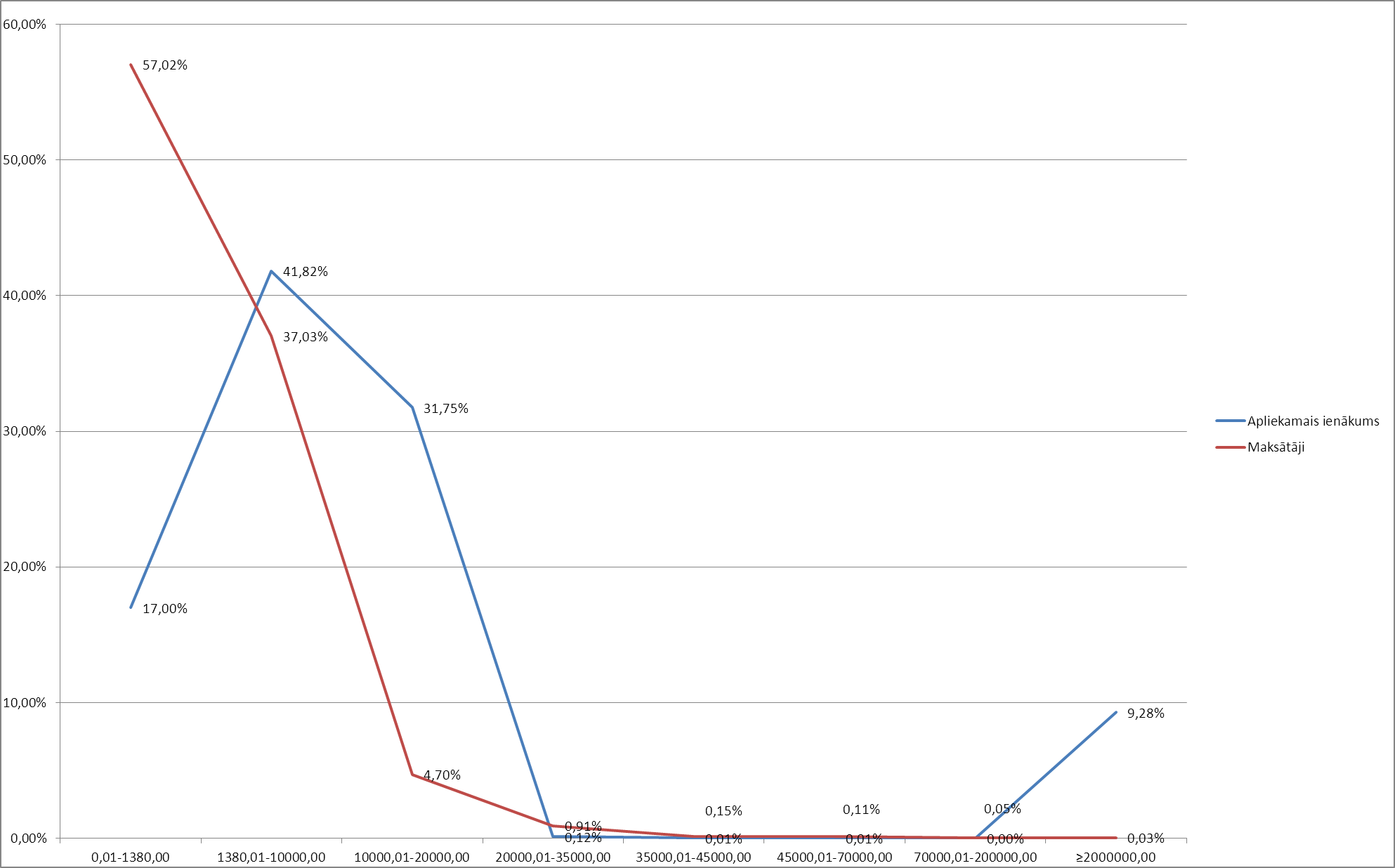 2.att. IIN maksātāju skaita un gūtā apliekamā ienākuma summu īpatsvara sadalījums pa apgrozījuma grupām 2009.gadā, %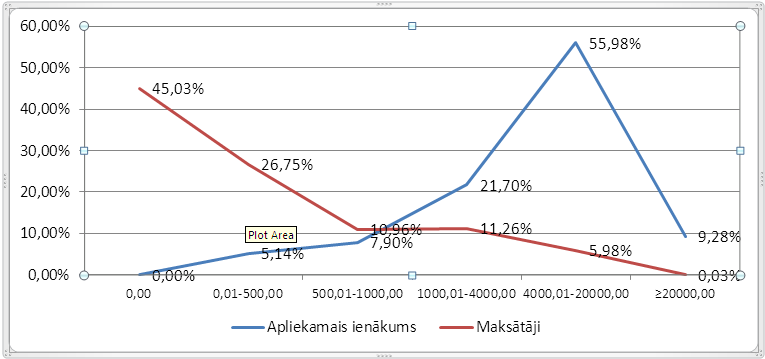 3.att. IIN maksātāju skaita un gūtā apliekamā ienākuma summu īpatsvara sadalījums pa apliekamā ienākuma apmēru grupām 2009.gadā, %	Aplūkojot maksājumu sadalījumu pēc apgrozījuma un gūtā apliekamā ienākuma sīkāk redzams, ka IIN maksātāju skaita galvenā koncentrācija pēc apgrozījuma (skat. 2.att.) ir grupā, kuras gada ieņēmumi nepārsniedz 1.380 latus gadā (2009.gadā - 57,02%). Nākamā lielākā maksātāju skaita grupa ir tā, kuras apgrozījums ir robežās no 1.380,01 līdz 10 tūkst. latu (2009.gadā - 37,03%). Tādējādi 94,05% maksātāju gada apgrozījums nepārsniedz 10 tūkst. latu. Savukārt maksātāju īpatsvars, kuru apgrozījums ir robežās no 20 tūkst. līdz 35 tūkst. latu ir tikai 5,61%.	Kā negatīvu tendenci jāpiemin, ka liela daļa no maksātājiem vispār negūst apliekamo ienākumu (2009.gadā – 45,03% maksātāju), savukārt lielai daļai pārējo maksātāju apliekamais ienākums ir relatīvi mazs (2009.gadā 37,71% maksātāju apliekamais ienākums nepārsniedza 1000 latu, un uz šiem maksātājiem bija attiecināmi 13,04% apliekamā ienākuma). IIN maksātāju skaita un gūtā apliekamā ienākuma summu īpatsvara sadalījumu pa apliekamā ienākuma apmēru grupām sīkāk ilustrēta 3.att.	Analizējot šos datus jau konkrētāk iezīmējas nodokļu maksātājs, kas varētu būt potenciālais vienkāršoto nodokļu režīmu izmantotājs – tas ir maksātājs, kur apgrozījums caurmērā nepārsniedz 10 tūkst. latu un kura peļņa caurmērā ir tuvu apgrozījumam (netiek parādīti lieli saimnieciskās darbības izdevumi).Dati par UIN maksātājiem parāda nedaudz labākus rezultātus, kaut gan atsevišķas tendences ir līdzīgas. Arī neaktīvo UIN maksātāju īpatsvars ir samērā augsts – aptuveni 30%, tomēr šis rādītājs salīdzinājumā ar IIN maksātājiem – saimnieciskās darbības veicējiem ir mazāks (skat. 5.tabulu).5.tabulaLatvijas mazo uzņēmumu  sadalījums aktīvajos un neaktīvajos UIN maksātājos 2008.-2010.gadā, procentos* Dati par 2010.gadu iespējams vēl var tikt precizēti pēc visu iesniegto deklarāciju iesniegšanas un ievadīšanas6.tabulaLatvijas mazo uzņēmumu (UIN maksātāju) sadalījums pēc apgrozījuma apmēra un mazo uzņēmumu īpatsvars attiecīgajā apgrozījuma grupā, kuri cieš zaudējumu, 2008.-2010.gadā, procentos* Provizoriski dati par 2010.gadu, pēc visu iesniegto deklarāciju iesniegšanas un ievadīšanas iespējami precizējumiUIN maksātāju sadalījums pēc apgrozījuma (skat. 6.tabulu) parāda tendenci, ka kopumā šeit apgrozījuma apmēri ir lielāki, tomēr arī UIN maksātāju gadījumā salīdzinoši lielākais ir tādu UIN maksātāju īpatsvars, kuru apgrozījums nepārsniedz 35 tūkst. latu (50 - 60% robežās).UIN maksātāji pa apgrozījuma grupām sadalīti vienmērīgāk, tomēr raksturīgi, ka salīdzinoši lielāks maksātāju īpatsvars, kuriem ir zaudējumi, attiecināms tieši uz grupu ar mazu gada apgrozījumu (līdz 10 tūkst. latu). Grafiski minētās tendences uzskatāmi redzamas 4.att.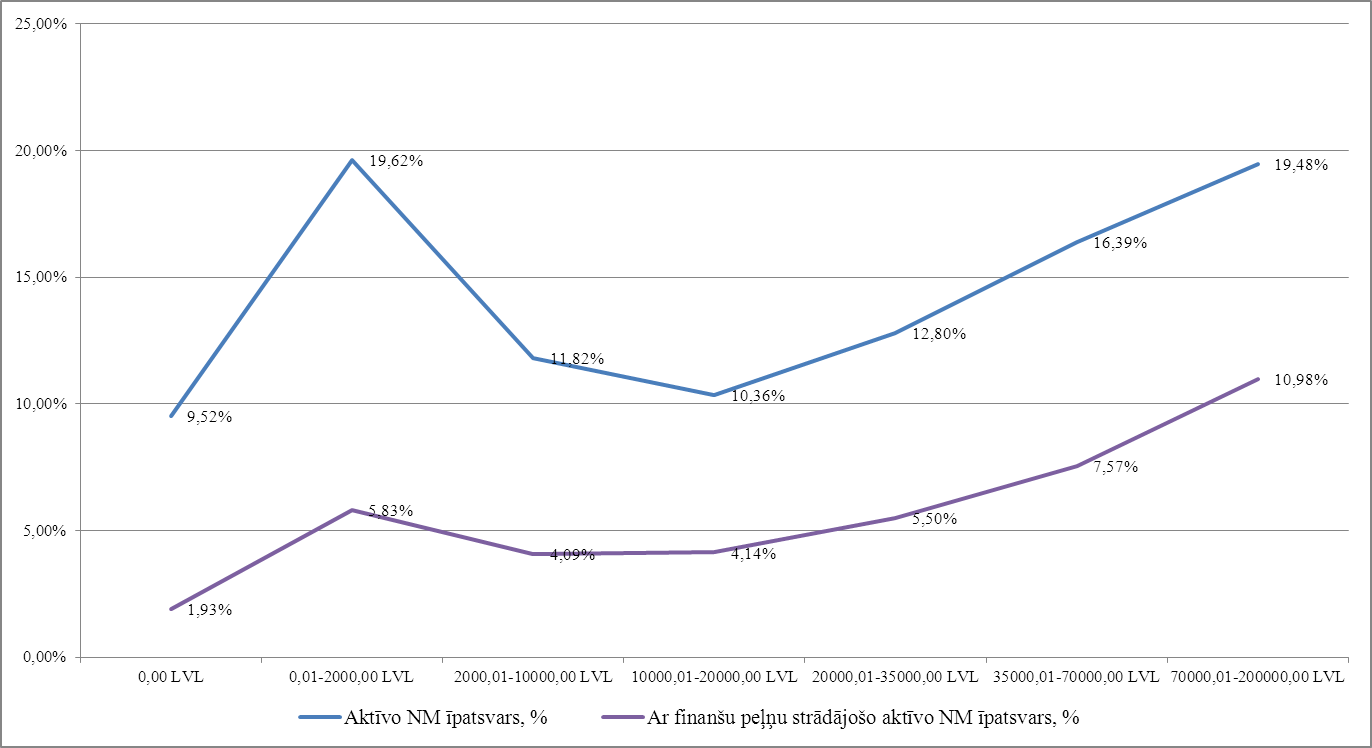 4.att. Saimnieciski aktīvo UIN maksātāju sadalījums pa apgrozījumu grupām 2009.gadā, %Pašreiz likums „Par iedzīvotāju ienākuma nodokli” paredz, ka nodokļu maksātājs, kas veic saimniecisko darbību, atkarībā no maksātāja saimnieciskās darbības apjoma, veida, nodarbināto skaita un citiem rādītājiem var maksāt IIN šādā veidā:vispārējā kārtība;patentmaksas veidā;fiksētā ienākuma nodokļa veidā;mikrouzņēmuma nodokļa veidā.Savukārt mazajiem uzņēmumu ienākuma nodokļa maksātājiem radīta iespēja izmantot vienu vienkāršoto nodokļu režīmu – t.i. kļūt par mikrouzņēmumu nodokļa maksātājiem.Turpmākajās apakšnodaļās sīkāk aplūkoti Latvijā līdz šim ieviestie vienkāršotie nodokļu režīmi un to efektivitāte.PatentmaksasRegulējums normatīvajos aktosLikums „Par iedzīvotāju ienākuma nodokli” paredz iespēju, veicot atsevišķu veidu saimniecisko darbību, maksāt IIN patentmaksu veidā. Minētais nodokļa maksāšanas režīms bija spēka jau kopš likuma „Par iedzīvotāju ienākuma nodokli” spēkā stāšanās brīža, t.i., 1994.gada, tomēr laika gaitā tajā notikušas dažādas izmaiņas. Ņemot vērā, ka 2007.gadā patentmaksas bija praktiski zaudējušas savu sākotnējo nozīmi (patentmaksu apmērs netika regulāri pārskatīts, neraugoties uz inflāciju deviņdesmito gadu vidū, kā arī patentmaksas pakāpeniski bija pārvērtušās par sava veida avansa maksājumu saimnieciskās darbības veicējiem, jo IIN arī patentmaksu maksātājiem bija jāmaksā rezumējošā kārtībā), ar 2008.gadu patentmaksu sistēma tika likvidēta, tomēr jau 2010.gadā ar mērķi veicināt mazo saimnieciskās darbības veicēju darbību atkal atjaunota modificētā versijā, patentmaksu režīmu veidojot atbilstoši tā sākotnējam uzdevumam – maksimāli vienkāršot nodokļa uzlikšanu. Pašreiz, ar 2010.gada 1.janvāri spēkā esošais patentmaksu režīms paredz, ka patentmaksa ir valsts noteikts vienots fiksēts maksājums, kas ietver IIN un valsts sociālās apdrošināšanas iemaksas par fiziskās personas saimniecisko darbību. Maksātājs IIN un valsts sociālās apdrošināšanas iemaksu vietā var izvēlēties maksāt patentmaksu, ja izpilda šādus kritērijus:1) viņa pirmstaksācijas gada apgrozījums nepārsniedz likumā "Par pievienotās vērtības nodokli" noteikto slieksni jeb 35.000 latu, kas paredz pienākumu reģistrēties Valsts ieņēmumu dienesta ar pievienotās vērtības nodokli apliekamo personu reģistrā (vai pēc paša maksātāja prognozēm taksācijas gadā šo slieksni nepārsniegs), un 2) ja viņš darbojas kādā no likumā noteiktām saimnieciskās darbības jomām (ādas un tekstilizstrādājumu amatniecība, apģērbu un apavu izgatavošana un labošana, pulksteņu un slēdzeņu labošana, kā arī citi sadzīves pakalpojumi, amatniecības izstrādājumu izgatavošana, floristika, fotografēšanas, videoieraksta un audioieraksta pakalpojumi, skaistumkopšanas pakalpojumi, privātie mājsaimniecības pakalpojumi, mājas aprūpes pakalpojumi, meža un pļavu velšu vākšana (sēņošana, ogošana vai savvaļas ārstniecības augu un ziedu vākšana)). Patentmaksu maksātājs nenodarbina citas personas, nevar būt vienlaikus fiksētā nodokļa vai mikrouzņēmumu nodokļa maksātājs, kā arī nevar vienlaikus veikt citu saimniecisko darbību.Patentmaksa ir galīgs nodokļu maksājums par fiziskās personas iesniegumā norādīto termiņu un nav atmaksājama fiziskai personai, izņemot gadījumus, kad VID pieņem lēmumu par atteikumu reģistrēt fizisko personu par patentmaksas maksātāju. Patentmaksu maksā par vienu, trim vai sešiem kalendāra mēnešiem vai vienu kalendāra gadu. Minimālās patentmaksas maksājuma termiņš nav mazāks par vienu kalendāra mēnesi. Patentmaksas apmērs vienam kalendāra mēnesim Rīgā ir 30 - 70 lati, bet citās pašvaldībās 30 - 50 lati.Patentmaksu maksātāju skaits, fiskālā ietekme un efektivitātes novērtējums	2010.gadā saskaņā ar jauno patentmaksu sistēmu patentmaksu maksātāju skaits bija 534 maksātāji, savukārt ieņēmumi no patentmaksām – aptuveni 65 tūkst. latu (vidējais patentmaksas apmērs gadā uz vienu maksātāju – 122 lati). 	Patentmaksu veicēji pamatā izvēlas iespēju izņemt patentu uz vienu mēnesi (79,0% maksātāju), kas lielā mērā izskaidrojams ar saimnieciskās darbības sezonalitāti, kā arī ļauj sadalīt maksājumu vienmērīgāk taksācijas gada ietvaros. Salīdzinoši iespēju veikt patentmaksas maksājumu par ceturksni 2010.gadā bija izvēlējušies tikai 15,3% maksātāju, par pusgadu – 4,2%, bet par gadu – tikai 1,5% maksātāju.Galvenokārt patentmaksas izvēlas tādu saimnieciskās darbības veidu veicēji kā dabas velšu – ogu, sēņu, savvaļas ārstniecības augu – vācēji, fotogrāfi, frizieri, nagu kopšanas speciālisti, šuvēji. Pārējo saimnieciskās darbības veidu veicēju skaits ir salīdzinoši niecīgs (pantenmaksu maksātāju īpatsvars sadalījumā pa saimnieciskās darbības veidiem 2010.gadā sīkāk atspoguļots 5.att).Problēmu rada, ka patentmaksu salīdzinoši augstā apgrozījuma kritērija (patentmaksas drīkst izmantot saimnieciskās darbības veicēji, kuru taksācijas gada apgrozījums nepārsniedz 35 tūkst. latu) dēļ izmanto nevis mērķauditorija – piemēram, ogu lasītāju un dabas velšu vācēji, - bet uzpircēji un starpnieki. Šajā gadījumā, izmantojot iespēju samaksāt minimālu nodokli, maksātāji gūst daudzkārt lielākus ieņēmumus nekā mērķauditorija, uz kuru orientēta patentmaksa.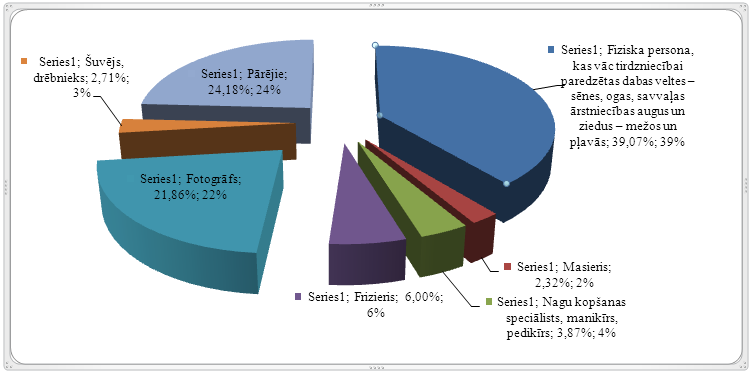 5.att. Patentmaksu maksātāju īpatsvars sadalījumā pa saimnieciskās darbības veidiem 2010.gadāPatentmaksas ir optimāls veids ļoti mazu saimnieciskās darbības veicēju aplikšanai ar nodokli, jo ļauj saimniecisko darbību iekļaut oficiālajā ekonomikā, vienlaikus neuzliekot maksātājiem sarežģītas grāmatvedības uzskaites un sarežģītas administrēšanas procedūras. Sistēma pēc savas būtības piemērota amatniekiem vai individuālo pakalpojumu sniedzējiem. Sistēmas priekšrocība ir iespēja veikt patentmaksu maksājumus arī sezonāli vai uz salīdzinoši īsu periodu – vienu mēnesi (būtiski saimnieciskās darbības iesācējiem). Pie režīma trūkumiem jāmin, ka reālais saimnieciskās darbības apjoms paliek neaptverts (ekstrēmos gadījumos nodokļu administrācijai pat varētu rasties jautājumi par maksātāja līdzekļu izcelsmes avotiem), kā arī režīms nestimulē maksātājus pāriet uz vispārējo IIN nomaksas sistēmu. Patentmaksas aizvieto divus nodokļus – IIN un valsts obligātās sociālās apdrošināšanas maksājumus. Tādējādi maksātājam nomināli tiek radītas zināmas sociālās garantijas, tomēr praksē tās, ņemot vērā iemaksu apjomu, ir niecīgas. Tomēr nebūtu pamata šo situāciju vērtēt viennozīmīgi negatīvi, jo ar saimniecisko darbību maksātājs sevi tomēr nodrošina un tādējādi nav nepieciešamības maksāt sociālos pabalstus, kamēr, piemēram, cilvēkus, kas ilgstoši ir bez darba, sociālās apdrošināšanas sistēma praktiski neaptver. Diskutējams varētu būt vienīgi jautājums par ilgtermiņa sociālajām garantijām, galvenokārt, pensiju apdrošināšanu.Fiksētais ienākuma nodoklisRegulējums normatīvajos aktosKopš 2008.gada 1.janvāra ir ieviests t.s. fiksētais ienākuma nodoklis. Bija plānots, ka ar šo vienkāršoto nodokļa režīmu tiks aizvietotas patentmaksas. Atbilstoši likumam par fiksētā ienākuma nodokļa maksātāju var reģistrēties saimnieciskās darbības veicējs, kuram nav darba ņēmēju, ja pirmstaksācijas gadā viņa ieņēmumi nepārsniedz 10 000 latu (arī uzsākot saimniecisko darbību, ja atbilstoši paša maksātāja prognozei taksācijas gada saimnieciskās darbības ieņēmumi (pārrēķinot uz pilnu taksācijas gadu) nepārsniegs 10 000 latu). Fiksētā ienākuma nodokļa maksātājiem jāveic saimnieciskās darbības ieņēmumu uzskaite vienkāršā ieraksta sistēmā. Fiksētā ienākuma nodokļa apmērs ir 5% no taksācijas perioda saimnieciskās darbības ieņēmumiem, savukārt ieņēmumiem, kas pārsniedz 10 000 latu tiek piemērota papildu likme 7% apmērā. Ja maksātāja saimnieciskās darbības ieņēmumi pārsniedz 10 000 latu, nākamajā gadā maksātājam jāpāriet uz vispārējo IIN režīmu saimnieciskās darbības veicējiem (maksātājs var atkārtoti izvēlēties maksāt fiksēto ienākuma nodokli ne agrāk kā pēc pieciem gadiem). Fiksēto ienākuma nodokli nav atļauts piemērot profesionālās darbības veicējiem. Fiksētā ienākuma nodokļa maksātāju skaits, fiskālā ietekme un efektivitātes novērtējumsDati par fiksētā ienākuma nodokļa maksātājiem (skat. 7.tabulu) liecina, ka jaunais režīms relatīvi plaši tika izmantots jau pirmajā ieviešanas gadā. Iespējams, tam par cēloni bija arī patentmaksu režīma atcelšana ar 2008.gadu. Turpmākajos gados fiksētā ienākuma nodokļa maksātāju skaits pieaudzis par 75,5%, kas apliecina nodokļu režīma pieaugošo popularitāti. 7.tabulaInformācija par fiksētā ienākuma nodokļa maksātājiem 2008. - 2010.gadā* Dati par 2010.gadu vēl var mainīties, ievadot visas iesniegtās deklarācijas 	Samaksātais nodoklis vidēji uz vienu maksātāju tikai nedaudz atšķiras no patentmaksu vidējiem maksājumiem uz vienu cilvēku, kas liek domāt, ka daļa maksātāju darbojas sezonāli. Tāpat ir iespējams, ka par fiksētā ienākuma nodokļa maksātājiem kļuvusi liela daļa maksātāju, kuri iepriekš - līdz 2007.gadam - bija patentmaksu maksātāji. Var arī pieņemt, ka vidējais apgrozījums uz vienu maksātāju ir relatīvi neliels – 2000 - 3000 latu gadā.	Fiksētā ienākuma nodokļa maksātāji pārstāv plašu jomu klāstu, sākot ar dažādu individuālu pakalpojumu sniegšanu un beidzot ar ražošanu. Populārākās jomas, kurās darbojošies 2010.gadā ir izvēlējušies maksāt fiksēto ienākuma nodokli ir mežsaimniecība un mežistrāde (18,9%), nekustamā īpašuma pārvaldīšana, iznomāšana u.tml. (14,5%), automobiļu tirdzniecība, iznomāšana un remonts (7,1%), būvniecība (6,3%), tomēr kopumā vērojama ļoti liela saimnieciskās darbības jomu daudzveidība. Var konstatēt, ka pastāv atsevišķas jomas, kurās iespējams izvēlēties gan izvēlēties veikt patentmaksas, gan maksāt fiksēto ienākuma nodokli (piemēram, frizētavu, skaistumkopšanas un kosmētisko salonu pakalpojumi (~5,3% fiksētā nodokļa maksātāju) vai fotopakalpojumi (~0,7% fiksētā nodokļa maksātāju)). Tādējādi rodas situācija, ka vienā darbības jomā maksājamais nodoklis var atšķirties tikai atkarībā no izvēlētā vienkāršotā nodokļu režīma. 	Salīdzinājumā ar patentmaksām fiksētais ienākuma nodoklis tomēr izvirza maksātājam minimālas prasības grāmatvedības kārtošanai (ieņēmumu uzskaite), kas dod gan ieskatu par maksātāja saimnieciskās darbības apmēru, gan turpmāk varētu atvieglot šiem maksātājiem pāreju uz vispārējo IIN sistēmu. Tomēr vienlaikus jāatzīmē, ka šis režīms patiesībā neietver stimulus maksātāju saimnieciskās darbības attīstībai. Fiksētais ienākuma nodoklis aizstāj tikai IIN, tādējādi maksātājam saglabājas pienākums veikt valsts obligātās sociālās apdrošināšanas maksājumus normatīvajos aktos noteiktajā kārtībā.Mikrouzņēmumu nodokļa režīmsRegulējums normatīvajos aktosAr 2010.gada 1.septembri spēkā stājās Mikrouzņēmumu nodokļa likums. Atbilstoši minētajam likumam mikrouzņēmumiem tiek piemērots īpašs nodokļa režīms. Mikrouzņēmumu nodokļa maksātāja statusu var iegūt IK, IU, ZZvS, kā arī fiziskā persona, kas reģistrēta Valsts ieņēmumu dienestā kā saimnieciskās darbības veicējs, vai sabiedrība ar ierobežotu atbildību, kuri atbilst šādiem kritērijiem:- dalībnieki (ja tādi ir) ir fiziskās personas. Sabiedrības ar ierobežotu atbildību dalībnieki - fiziskās personas - vienlaikus ir arī valdes locekļi;- apgrozījums kalendāra gadā nepārsniedz 70 000 latu;- darbinieku skaits jebkurā brīdī ir ne lielāks par pieciem. Darbinieku skaitā neiekļauj prombūtnē esošus vai no darba atstādinātus darbiniekus. Ar mikrouzņēmuma darbinieku saprot gan fizisko personu, kuru uz darba līguma pamata nodarbina mikrouzņēmums, gan pašu mikrouzņēmuma īpašnieku;- mikrouzņēmuma darbinieka ienākumi nedrīkst pārsniegt 500 latus mēnesī.	Tādējādi salīdzinājumā ar abiem iepriekš aprakstītajiem vienkāršotajiem nodokļa režīmiem, šajā gadījumā vienkāršoto nodokļa režīmu var izmantot arī kapitālsabiedrība, kas atbilstošo vispārējai nodokļu maksāšanas kārtībai būtu uzņēmumu ienākuma nodokļa maksātāji.	Mikrouzņēmumu nodokli aprēķina 9% apmērā no taksācijas gada apgrozījuma. Ja taksācijas gada apgrozījums pārsniedz 70 000 latu, no pārsnieguma jāmaksā nodoklis 20% apmērā. Mikrouzņēmumu nodoklis, kura likme ir %, sevī ietver: - valsts sociālās apdrošināšanas obligātās iemaksas, IIN un uzņēmējdarbības riska valsts nodevu par mikrouzņēmuma darbiniekiem,- UIN, ja mikrouzņēmums atbilst UIN maksātāja pazīmēm,- mikrouzņēmuma īpašnieka IIN par mikrouzņēmuma saimnieciskās darbības ieņēmumu daļu.	Ja tiek pārsniegts 500 latu ierobežojums darbinieku mēneša atalgojumam, ar nodokli apliek arī mikrouzņēmuma darbinieka ienākuma daļu, kas pārsniedz šo ierobežojumu (papildus 9% nodokļa likmei pārsniegumam piemēro arī 20% nodokļa likmi). Ja tiek pārsniegts darbinieku skaita ierobežojums, 9% nodokļa likmei papildus tiek pieskaitīti 2 procentpunkti par katru papildus nodarbināto darbinieku. Mikrouzņēmumu nodokļa maksājums starp budžeta kontiem tiek sadalīts pēc 8.tabulā parādītās formulas.8.tabulaMikrouzņēmumu nodokļa ieņēmumu sadalījumsstarp budžeta kontiem	Mikrouzņēmumu nodoklis jāmaksā reizi ceturksnī, līdz ceturksnim sekojošā mēneša 15.datumam. Mikrouzņēmumu nodokļa maksātāju skaits, fiskālā ietekme un efektivitātes novērtējumsŅemot vērā, ka mikrouzņēmumu nodoklis ieviests tikai 2010.gada septembrī, pagaidām trūkst salīdzinošu datu; ir pieejami tikai nepilnīgi dati ceturkšņu griezumā (skat. 9.tabulu), uz kuru pamata iespējams izdarīt pirmos provizoriskos secinājumus.9.tabulaInformācija par mikrouzņēmumu nodokļa maksātājiem no 2010.gada 3.ceturkšņa līdz 2011.gada 1.ceturksnim	Ņemot vērā, ka mikrouzņēmumu nodoklis ietver ne tikai paša uzņēmuma ienākuma nodokļa maksājumu, bet arī IIN un valsts obligātās sociālās apdrošināšanas iemaksu maksājumu par mikrouzņēmuma darbiniekiem (!) un uzņēmējdarbības riska valsts nodevas maksājumu, kopumā vidējais maksājums uz vienu mikrouzņēmumu nodokļa maksātāju ir vērtējams kā relatīvi mazs.	Tādējādi mikrouzņēmumu nodoklis pats par sevi no IIN apmēra viedokļa nav vairāk stimulējošs kā pārējie vienkāršotie nodokļa režīmi, taču tā būtiskā priekšrocība ir ievērojami zemākas valsts obligātās sociālās apdrošināšanas iemaksas par darbiniekiem. Tas arī pēc savas būtības ir visērtākais nodokļu maksātājiem, jo aizstāj vairākus nodokļus un tādējādi mazina administratīvās procedūras un ar tām saistītās izmaksas. Tomēr tieši iepriekš minēto mikrouzņēmumu nodokļa maksātāju priekšrocību kontekstā ir iezīmējušās šādas problēmas:ierobežoti valsts sociālās apdrošināšanas pakalpojumi darbiniekiem, ņemot vērā salīdzinoši zemās iemaksas valsts sociālās apdrošināšanas speciālajā budžetā;jau iepriekš fiksētā ienākuma nodokļa gadījumā aprakstītajam motivācijas trūkumam paplašināt saimniecisko darbību papildus rodas problēma, ka 500 latu mēnešalgas ierosinājums var kavēt piesaistīt augstākas kvalifikācijas speciālistus;mikrouzņēmumu nodokļa režīma izmantošana nodokļu plānošanai. Lai gan Mikrouzņēmumu nodokļa likums un likums „Par iedzīvotāju ienākuma nodokli” paredz ierobežojumus gan attiecībā uz pašu mikrouzņēmumu, gan uz personām, kas var būt mikrouzņēmuma dalībnieks, tomēr tie pilnībā neizslēdz nodokļu plānošanas iespējas. Kā raksturīgs piemērs jāmin gadījums, kad fiziskā persona ir dalībnieks vairākās sabiedrībās ar ierobežotu atbildību, tiesības izvēlēties maksāt mikrouzņēmumu nodokli ir tikai vienai no šīm sabiedrībām. Tomēr ar šādu ierobežojumu ir pilnīgi pietiekami, lai mikrouzņēmumu izmantotu darījumos starp saistītiem uzņēmumiem, izmantojot no tirgus cenas atšķirīgas cenas, lai pārvirzītu peļņu uz mikrouzņēmumu, kura nodokļa likme, salīdzinājumā ar UIN likmi (15%) un IIN likmi saimnieciskās darbības veicējiem (25%) ir zema.Strauji pieaugot mikrouzņēmumu skaitam pastāv iespēja, ka tie biežāk iesaistās arī tradicionālās shēmās, kuras maksātāji izmanto, lai izvairītos no nodokļiem, piemēram, nodokļu plānošanas nolūkā izmantot atšķirības ieņēmumu un izdevumu atzīšanā, kārtojot grāmatvedības uzskaiti vienkāršā un divkāršā ieraksta sistēmā. Vienlaikus, izmantojot vienkāršoto nodokļu režīmu skaita palielināšanos pēdējo gadu laikā, vērojama arī tendence, ka IIN maksātāji izmanto, ka likumā nepastāv skaidrs aizliegums vienlaikus reģistrēties dažādos nodokļa maksātāju statusos (piemēram, kā saimnieciskās darbības veicējam un kā mikrouzņēmumu nodokļa maksātājam). Tādējādi, lai arī nodokļu administrācija cenšas vērtēt maksātāja darbību pēc ekonomiskās būtības, pastāv iespēja, ka maksātājs daļu izdevumu, kas tam radušās kā mikrouzņēmumu nodokļa maksātājam, attiecina uz saimniecisko darbību, kas reģistrēta vispārīgā kārtībā. Diezgan nosacīts ir administratīvo procedūru samazinājums SIA gadījumā, jo, neraugoties uz vienkāršoto nodokļu aprēķinu kārtību, saglabājas prasība kārtot grāmatvedības uzskaiti divkāršā ieraksta sistēmā un saskaņā ar Gada pārskatu likumu sagatavot gada pārskatus. Šīs prasības ir pamatotas, ņemot vērā, ka SIA gadījumā par līdzekļu izlietojumu atskaite nepieciešama ne tikai nodokļu administrācijai, bet arī SIA dalībniekiem, kreditoriem u.c. Tādējādi vienkāršotā nodokļu režīma piemērošana šai maksātāju kategorijai zināmā mērā nav viennozīmīgi vērtējama atkāpšanās no vispārējā nodokļu režīma, jo šie maksātāji ir spējīgi pildīt vispārējā nodokļu režīma prasības. Tādējādi ilgākā periodā šāda režīma pastāvēšanu var attaisnot tikai būtisks darbavietu skaita u.c. ekonomisko rādītāju pieaugums.Vienkāršoto nodokļu režīmu priekšrocību un trūkumu salīdzinājuma kopsavilkums, nozīmīgākās identificētās problēmasVisi trīs vienkāršotie nodokļu režīmi ir ieviesti tikai salīdzinoši neilgu laiku – fiksētais ienākuma nodoklis pašreiz tiek piemērots piekto taksācijas gadu, pilnveidotais patentmaksu režīms – trešo gadu, savukārt mikrouzņēmumu nodoklis tiek piemērots vēl tikai pusotru gadu. Šādā situācijā izdarīt secinājumus par minēto nodokļu režīmu efektivitāti un izmantošanas apmēriem būtu pāragri, jo maksātājiem ir nepieciešams laiks, lai iepazītos ar jauno režīmu priekšrocībām un trūkumiem, kā arī izvēlētos sev atbilstošo. 10.tabulā veikts īss pašreiz spēkā esošo vienkāršoto nodokļa režīmu būtiskāko pazīmju salīdzinājums.10.tabulaLatvijas vienkāršoto nodokļu režīmu salīdzinājums Nodokļu likumu analīze un nodokļu maksātāju datu analīze ļauj identificēt vairāku problēmu blokus un sasniedzamos mērķus (rezultatīvos rādītājus), kuri shematiski parādīti 6.attēlā.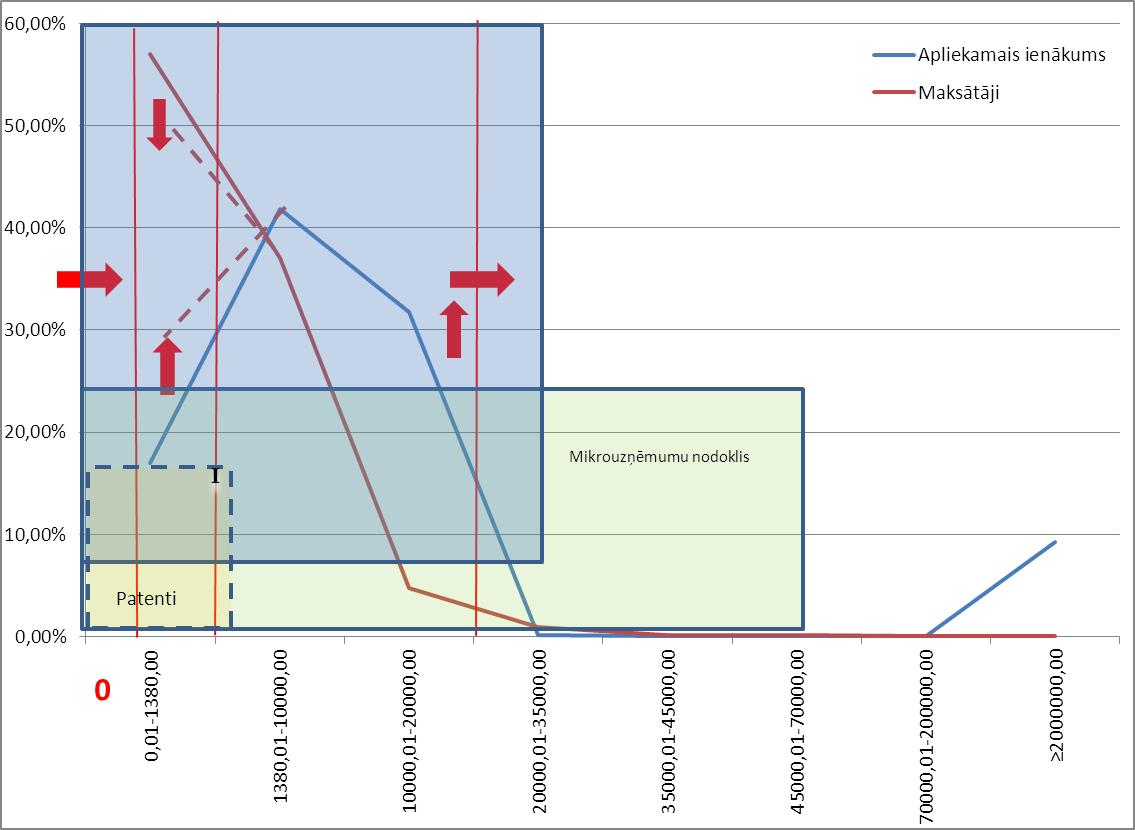                     Pelēkā ekonomika                  Nepietiekamas valsts obligātās sociālās apdrošināšanas iemaksas 6.att. Identificētie problēmu bloki un sasniedzamie mērķiIdentificētās problēmas:1. Dažādu vienkāršoto nodokļa režīmu savstarpēja pārklāšanās un to neaptvertas saimnieciskās darbības jomas. Vienkāršoto nodokļu režīmu izmantošana nodokļu plānošanā. (6.att. I sektors)	1.1. Vienkāršoto nodokļa režīmu savstarpēja pārklāšanās. Fiksētais ienākuma nodoklis tiek piemērots saimnieciskās darbības veicējiem, kas neizmanto algotu darbaspēku un kuru saimnieciskās darbības gada apgrozījums nepārsniedz 35 tūkst. latu. Savukārt mikrouzņēmumu nodoklis ir pēc savas būtības līdzīgs, taču pieļauj lielāku apgrozījumu, līdz 70 tūkst. latiem, kā arī algota darbaspēka izmantošanu. Vienlaikus mikrouzņēmumu nodoklis integrē arī valsts obligātās sociālās apdrošināšanas iemaksas, kuras fiksētā ienākuma nodokļa maksātājiem jāveic vispārējā kārtībā. No minētā izriet secinājums, ka no fiksētā ienākuma nodokļa režīma būtu jāatsakās, jo abi režīmi ir līdzīgi un bieži vien tiek piemēroti tajās pašās jomās, bez tam mikrouzņēmumu nodoklim ir mazāk ierobežojoši kritēriji, tomēr šī pasākuma tūlītēju īstenošanu kavē vairāki apstākļi.	Pirmkārt, samērā lielu daļu no fiksētā ienākuma nodokļa maksātājiem veido maksātāji, kuri iznomājuši zemi vai ēkas (t.s. pasīvā noma, kad netiek veikta aktīva saimnieciskā darbība un attiecīgi netiek ņemti vērā arī saimnieciskās darbības izdevumi). Tādējādi netiek veikta aktīva saimnieciskā darbība un šādu maksātāju pārreģistrācija par mikrouzņēmumiem nebūtu pamatota un lietderīga, jo paaugstinātos vienīgi nodokļa likme no 5% līdz 9%, un maksātājiem rastos nepieciešamība līdztekus gada ienākumu deklarācijai iesniegt mikrouzņēmumu nodokļa deklarāciju. Pašreiz fiksētā ienākuma nodokļa maksātāji neizmanto arī likumā „Par iedzīvotāju ienākuma nodokli” noteikto kārtību pasīvās nomas ienākumu aplikšanai ar nodokli, jo šajā gadījumā nodoklis no pasīvās nomas, kas pēc savas ekonomiskās būtības atbilst kapitāla ienākumiem un atbilstoši likuma „Par iedzīvotāju ienākuma nodokli” grozījumiem, kas ir spēkā ar 2012.gada 1.janvāri, tiek aplikts ar nodokli pēc 10% likmes.	Otrkārt, tā kā mikrouzņēmumu nodokļa maksātāji var būt arī līdzšinējie UIN maksātāji (t.i., kapitālsabiedrības), kamēr fiksētā ienākuma nodokļa maksātāji ir fiziskas personas – saimnieciskās darbības veicējas, būtiski atšķiras šo maksātāju apgrozījuma apmērs. Iepriekš aplūkotie dati liecina, ka IIN maksātāju lielākajai daļai – 90,57% maksātāju - apgrozījums nepārsniedz 20 tūkst. latu gadā. Tādējādi šiem maksātājiem arī esošā nodokļa režīma ietvaros pastāv būtiskas izaugsmes iespējas. Savukārt UIN maksātāju apgrozījums ir izkliedēts plašāk – līdz 20 tūkst. latu apgrozījums ir 40,67% maksātāju, bet līdz 70 tūkst. latu – 23,16% maksātāju. Tādējādi mikrouzņēmumu nodoklī noteiktais apgrozījuma slieksnis vairāk orientēts uz UIN maksātājiem. Atšķiras arī IIN un UIN maksātājiem izvirzītās prasības finanšu grāmatvedības kārtošanai. UIN maksātājiem grāmatvedība jākārto divkāršā ieraksta sistēmā, ievērojot uzkrāšanas principu. Savukārt IIN maksātāji var grāmatvedību kārtot vienkāršā ieraksta sistēmā, pēc kases principa. Tādējādi jau pašreiz viena nodokļu režīma ietvaros maksātāji ar vienādiem saimnieciskās darbības rezultātiem, bet atšķirīgu juridisko formu, var iegūt atšķirīgu nodokļa bāzi. Jānorāda, ka kapitālsabiedrībām mikrouzņēmumu nodokļa ieviešana gan mazina nodokļu saistības un samazina nodokļu pārskatu aizpildīšanai patērēto laiku, taču tām joprojām saglabājas pienākums sagatavot gada pārskatu, jo šādu prasību izvirza:Komerclikums (tiek aizsargātas sabiedrības dalībnieku un kreditoru intereses);Gada pārskatu likums, kas ir saskaņots ar Padomes 1978.gada 25.jūlija Ceturto direktīvu 78/660/EK par noteiktu veidu sabiedrību pārskatiem. Tādējādi abu nodokļu režīmu konsolidēšanai galvenās grūtības sagādā vienotu prasību pielāgošana gan mazajiem saimnieciskās darbības veicējiem – fiziskām personām, gan mazajām kapitālsabiedrībām.	Trešais vienkāršotais nodokļu režīms – patentmaksas – ir orientēts uz atšķirīgu maksātāju loku. Lai arī padziļināti pētījumi nav veikti, tomēr, balstoties uz pieredzi, varētu pieņemt, ka – ar atsevišķiem izņēmumiem – veikt patentmaksas izvēlas maksātāji, kuru gada apgrozījums nepārsniedz dažus tūkstošus latu. Tas orientēts uz tādiem darbības veidiem kā amatniecība, atsevišķi pakalpojumu veidi, t.i., darbības veidiem, kuru aplikšana ar nodokli pēc grāmatvedības uzskaites rezultātiem varētu būt neefektīva gan no ieņēmumu, gan administrēšanas viedokļa. Vadoties no informācijas par fiksētā ienākuma nodokļa maksātāju darbības jomām, atceļot fiksētā ienākuma nodokļa režīmu, daļa šī nodokļa maksātāju savu saimniecisko darbību varētu turpināt kā patentmaksu veicēji. 1.2. Vienkāršoto nodokļu režīmu izmantošana nodokļu plānošanāPašreiz spēkā esošie vienkāršotie nodokļu režīmi – fiksētais ienākuma nodoklis un mikrouzņēmumu nodoklis - tiek izmantoti, lai veidotu nodokļu nemaksāšanas un optimizācijas shēmas (sīkāk skat. 3.4.2.sadaļu). Patentmaksu piemērošanā problēmas rada fakts, ka tās izmanto personas, kas nevis pašas darbojas patentmaksu veikšanai norādītajos saimniecības veidos, bet produkcijas uzpircēji, kas izmanto relatīvi zemās patentmaksas, lai samazinātu nodokļu maksājumus, jo patentmaksas maksātājiem noteiktais apgrozījuma ierobežojums ir ļoti augsts un faktiski to nevar uzskatīt par reālu ierobežojumu (sīkāk skat. 3.2.2.sadaļu). Palielinotos nodokļu maksātāju skaitam, kas izmanto vienkāršotos nodokļu režīmus, pieaug iespēja, ka var iesaistīties arī tradicionālās nodokļu plānošanas shēmās, kas pamatojas, piemēram, uz ieņēmumu un izdevumu atzīšanas brīža atšķirībām, kārtojot grāmatvedības uzskaiti vienkāršā vai divkāršā ieraksta sistēmā.Vienlaikus, izmantojot vienkāršoto nodokļu režīmu skaita palielināšanos pēdējo gadu laikā, vērojama arī tendence, ka IIN maksātāji izmanto iespēju vienlaikus reģistrēties dažādos nodokļa maksātāju statusos (sīkāk skat. 3.4.2.sadaļu).Tādējādi, lai risinātu problēmu, sasniedzami šādi mērķi un attiecīgi rezultatīvie rādītāji :precizējama mērķgrupa, kas ir potenciālā vienkāršotā nodokļu režīma izmantotāja;samazināms vienkāršoto nodokļu režīmu skaits, savstarpēji līdzīgos apvienojot vienā režīmā;vienkāršoto nodokļu režīmu precizēšana, lai aptvertu lielāku saimnieciskās darbības jomu skaitu;pretizvairīšanās normu iekļaušana nodokļu likumos.2. Personas, kas joprojām darbojas t.s. „pelēkās ekonomikas” zonā, kā arī pārāk liels neaktīvu saimnieciskās darbības veicēju skaits, kas sadārdzina nodokļu administrēšanu, rada nepareizu statistisko ainu. (6.att. II sektors)2.1. Nereģistrēta saimnieciskā darbībaNeraugoties uz vairāku vienkāršoto režīmu ieviešanu, tie neatrisina tādu problēmu, kā iedzīvotāju saimnieciskās darbības nereģistrēšana, ja šo darbību veic ļoti nelielos apmēros specifiskās nozarēs ar mērķi papildināt ienākumus, dažos gadījumos - līdz izdzīvošanas slieksnim (šajā gadījumā nevar runāt par vēlmi paplašināt, attīstīt saimniecisko darbību u.tml.). Šajā gadījumā pamatā runa ir par iedzīvotāju gūtajiem ienākumiem no piemājas dārziņos audzētās lauksaimniecības produkcijas u.tml. Ņemot vērā, ka pastāv IIN atbrīvojums ienākumiem, kas gūti no lauksaimniecības produkcijas ražošanas līdz 2 tūkst. latu, līdz šim šāda veida maksātājiem nav izvirzīta prasība reģistrēt saimniecisko darbību, kārtot grāmatvedības uzskaiti u.tml. Tādējādi šis sektors nosacīti joprojām atrodas pelēkajā zonā. Līdzīga problēma saistīta arī ar mājražotājiem, īpaši pensijas vecuma cilvēkiem. Ņemot vērā, ka trūcīgo iedzīvotāju kategorijai saimnieciskās darbības reģistrēšana var liegt iespēju saņemt sociālos pabalstus, maksātāji arī nav ieinteresēti iekļauties oficiālajā ekonomikā. Jārēķinās arī ar gados vecāku ļaužu psiholoģisko reakciju uz valsts vēlmi reģistrēt to darbību. Vēl viens aspekts, kas veicina nereģistrēto saimniecisko darbību, ka cilvēki izvēlas izmantot šādus pakalpojumus, lai samazinātu izmaksas. Samērā plaši šī parādība sastopama tādās darbības jomās kā privātskolotāji, aukles u.tml.2.2. VID reģistrēts liels maksātāju skaits, kuru sniegtie dati VID liecina, ka saimnieciskā darbība netiek veikta VID uzskaites sistēmā pašreiz ir reģistrēts ļoti liels maksātāju – saimnieciskās darbības veicēju un mazo uzņēmumu skaits (aptuveni 40%), kuru VID iesniegtajos pārskatos parādītā informācija liecina, ka tie faktiski neveic saimniecisko darbību. Šie maksātāji nestrādā ar apgrozījumu un apliekamo ienākumu, attiecīgi nemaksā nodokli, taču nodokļu administrācijai jāveic zināms darbs ar šādiem maksātājiem – jānoskaidro pārskatu neiesniegšanas vai nodokļu nemaksāšanas iemesli, jāveic tālruņa zvani vai sarakste u.tml. Vienlaikus šāds maksātāju skaits, neveicot sīkāku analīzi, rada nepareizu priekšstatu par saimnieciskās darbības aktivitāti valstī.Arī to IIN maksātāju skaits, kuru iesniegtajos pārskatos parādās apgrozījums, liecina gan par to, ka daudzos gadījumos saimnieciskā darbība tiek veikta neregulāri, ar mērķi nodrošināt nelielus papildienākumus, ka tai dažkārt ir gadījuma raksturs (saimnieciskās darbības apgrozījums līdz 1380 latu gadā nevar nodrošināt pietiekamus iztikas līdzekļus), gan arī par to, ka maksātāji neuzrāda patieso apgrozījuma apmēru (maksātāju īpatsvars ar gada apgrozījumu līdz 1380 latu 2009.gadā bija 57,02% no visa maksātāju kopskaita). Tādējādi, lai risinātu problēmu, sasniedzami šādi mērķi un attiecīgi rezultatīvie rādītāji:palielināt saimnieciskās darbības veicēju skaitu, panākot, ka savu darbību legalizē nereģistrēti saimnieciskās darbības veicēji (rezultatīvais rādītājs – izdoto minimālo patentu, patentu skaita būtiska palielināšanās);nodrošināt neaktīvo saimnieciskās darbības veicēju aktivizēšanu vai darbības izbeigšanu (rezultatīvais rādītājs - neaktīvo saimnieciskās darbības veicēju skaita būtiska samazināšanās, blakusefekts – iespējama budžeta ieņēmumu palielināšanās).3. IIN maksātāju grupā ar ļoti mazu gada apgrozījums liels maksātāju īpatsvars, uz kuru attiecināma maza apliekamā ienākuma daļa. (6.att. III sektors). IIN maksātāju grupā, kuriem ļoti mazs apgrozījums (līdz 1.380 latu gadā) salīdzinoši pārāk liels maksātāju īpatsvars, uz kuru var attiecināt mazu apliekamā ienākuma daļu. Šī maksātāju grupa ir vislielākā un visneviendabīgāka, jo tai pieder gan maksātāji ar neregulāriem saimnieciskās darbības ieņēmumiem, gan sava biznesa uzsācēji, gan maksātāji, kas darbojas jomās ar maziem ieņēmumiem un sezonālu darbības raksturu. Lielā mērā var uzskatīt, ka šī ir patentmaksājumu mērķgrupa, jo grāmatvedības kārtošana ar tik maziem ieņēmumiem no administrēšanas viedokļa nav lietderīga. Vienlaikus tieši šī maksātāju grupa (un arī nākamā – 4.punktā minētā) būtu īpaši atbalstāma, jo kalpo kā pāreja, lai no „pelēkās ekonomikas” iekļautos oficiālajā ekonomikā.Tieši šai maksātāju grupai (arī 4.punktā minētajai) raksturīga nedrošība, ko rada grāmatvedības uzskaites kārtošanas prasības, deklarāciju iesniegšanas prasības, kā arī formalitātes, kas saistītas ar nodokļu administrēšanu.4. IIN maksātāju grupai ar mazu apgrozījumu trūkst izaugsmes stimulu, lai uzrādītu patieso apgrozījuma pieaugumu. Spēkā esošie vienkāršotie nodokļu režīmi neveicina mazo uzņēmumu izaugsmi un iekļaušanos vispārējā nodokļu maksāšanas sistēmā. (6.att. IV sektors).IIN maksātāju grupā, kuriem ir mazs apgrozījums (1.380 – 20 tūkst. latu gadā) trūkst izaugsmes stimulu, lai uzrādītu patieso apgrozījuma pieaugumu (maksātāju skaita un apliekamā ienākuma trūkums 20-70 tūkst. latu apgrozījuma grupā). Spēkā esošie vienkāršotie nodokļu režīmi neveicina mazo uzņēmumu izaugsmi un iekļaušanos vispārējā nodokļu maksāšanas sistēmā.Patentmaksu, fiksētā ienākuma nodokļa un mikrouzņēmumu nodokļa maksātāji nav ieinteresēti parādīt savas darbības paplašināšanos un pakāpeniski iekļauties vispārējā ienākuma nodokļu (IIN vai UIN) aprēķināšanas un maksāšanas sistēmā. Gan fiksētā ienākumu nodokļa maksātājiem, gan mikrouzņēmumu nodokļa maksātājiem, pārsniedzot noteiktu apgrozījumu, praktiski tiek piemērota sankcija – jāmaksā papildu nodoklis (uzskatot, ka maksātājam laikus bija jāprognozē sava saimnieciskā darbība un nepieciešamības gadījumā jāpāriet uz vispārējo nodokļu režīmu). Mikrouzņēmumu nodokļa maksātāju gadījumā nodokļa maksātājs ir ieinteresēts arī mākslīgi ierobežot darbinieku skaitu pieaugumu, kas ir normāla parādība, uzņēmumam pakāpeniski attīstoties. Vienīgais elements, kas atvieglo pāreju no fiksētā ienākuma nodokļa maksātāja un mikrouzņēmumu nodokļa maksātāja statusa uz vispārējo nodokļu režīmu, ir iespēja pirmajā gadā pēc pārejas uz vispārējo ienākuma nodokļu režīmu avansa maksājumus veikt labprātīgi.5. Mazo uzņēmēju un mikrouzņēmumu darbinieku nepietiekamas sociālās apdrošināšanas risks ilgtermiņā. (6.att. V sektors, 28.lpp.)Izvērtējot valsts obligātās sociālās apdrošināšanas iemaksu apmērus, ko veic nodokļu maksātāji, kas piemēro tādus vienkāršotos nodokļu režīmus kā patentmaksas un mikrouzņēmumu nodoklis, kā arī valsts obligātās sociālās apdrošināšanas iemaksu apmērus, kas tiek izdarīti par mikrouzņēmumu darbiniekiem, rodas šaubas, vai valsts sociālās apdrošināšanas iemaksu apmērs saimnieciskās darbības veicējiem nodrošina normāla apmēra sociālās apdrošināšanas pakalpojumu sniegšanu (piemēram, minimālās pensijas apmēru), sociālās garantijas iztikas minimuma apmērā.Bažas rada fakts, ka pašreizējais mikrouzņēmumu nodokļa ieņēmumu sadalījums starp dažādu nodokļu ieņēmumiem varētu nenodrošināt mikrouzņēmumu darbiniekiem pietiekamas sociālās garantijas (65% mikrouzņēmumu nodokļa ieņēmumu tiek pārskaitīti valsts sociālās apdrošināšanas iemaksu kontā). Tas nozīmē, ka praktiski valsts obligātās sociālās apdrošināšanas iemaksas tiek veiktas pēc 5,85% likmes no apgrozījuma, kamēr atbilstoši vispārējam nodokļu režīmam minētās likmes, ieskaitot gan darba devēja, gan darba ņēmēja daļu, ir 35,09%, bet par nodokļa bāzi tiek izmantota darba alga. Mikrouzņēmumu nodokļa likums gan paredz iespēju mikrouzņēmuma darbiniekiem brīvprātīgi pievienoties valsts sociālajai apdrošināšanai, veicot sociālās apdrošināšanas iemaksas no brīvi izraudzītiem ienākumiem, kas nepārsniedz 500 latus mēnesī, tomēr būtu nepieciešams apkopot informāciju, cik plaši šī iespēja tiek izmantota.Arī patentmaksu gadījumā, ja patentmaksas apmērs ir 30 - 50 (Rīgā 30 - 70) latu mēnesī, savukārt patents tiek izņemts tikai dažus mēnešus gadā, rodas šaubas vai ilgākā laikā caur šāda veida maksājumu iespējams garantēt sociālās apdrošināšanas pakalpojumu minimumu.Iespējamie mazo uzņēmumu nodokļu maksāšanas režīmu konsolidācijas un vienkāršošanas pasākumu varianti un risinājumu īstenošanas termiņiŅemot vērā koncepcijā identificētās spēkā esošo nodokļu režīmu priekšrocības un trūkumus, kā arī līdz šim neatrisinātās problēmas, izskatot iespējamos mazo uzņēmumu nodokļu maksāšanas režīmu konsolidācijas un vienkāršošanas pasākumu iespējas, iespējami šādi risinājumu varianti, kas sakārtoti pēc risināmo problēmu blokiem un veida:1. Dažādu vienkāršoto nodokļa režīmu savstarpēja pārklāšanās un to neaptvertas saimnieciskās darbības jomas. Vienkāršoto nodokļu režīmu izmantošana nodokļu plānošanā. (6. att. I sektors, 28.lpp.)1.1. Iespējamais risinājums, lai konsolidētu vienkāršotos nodokļu režīmus, kuri savstarpēji pārklājas potenciālā nodokļu maksātāju loka ziņā:A variants	1. Saglabāt patentmaksu sistēmu, to vajadzības gadījumā papildinot ar citiem saimnieciskās darbības veidiem  un regulāri (reizi gadā) pārskatīt un nepieciešamības gadījumā aktualizēt patentmaksu apmērus. Izvērtēt patentmaksas iespējamo sasaisti ar preču daudzumu vai pieļaujamo gada apgrozījuma slieksni.2. Atteikties no fiksētā ienākuma nodokļa režīma, kas zināmā mērā dublē mikrouzņēmumu nodokļa sistēmu,  nosakot divus gadus ilgu pārejas periodu, kad maksātāji, kas reģistrējušies kā fiksētā ienākuma nodokļa maksātāji, varēs turpināt izmantot šo režīmu, taču netiek vairs reģistrēti jauni šī nodokļa maksātāji. Tādējādi nodokļa maksātājiem tiek nodrošināts pietiekami ilgs pārejas periods.11.tabulaPolitikas plānošanas dokumenta ietekme uz valsts un pašvaldību budžetiem	B variants1. Saglabāt patentmaksu sistēmu, to vajadzības gadījumā papildinot ar citiem saimnieciskās darbības veidiem un regulāri (reizi gadā) pārskatīt un nepieciešamības gadījumā aktualizēt patentmaksu apmērus.2. Saglabāt gan fiksētā ienākuma nodokļa, gan mikrouzņēmumu nodokļa sistēmu.3. Ņemot vērā visu vienkāršoto nodokļu režīmu relatīvi īso darbības laiku un veiktās izmaiņas, veikt visu režīmu atkārtotu padziļinātu izvērtējumu, apzinot konkrēta nodokļu maksāšanas režīma izvēles apsvērumus, un, pamatojoties uz iegūtajiem izvērtējuma rezultātiem, izstrādāt turpmākos risinājumus mazajiem uzņēmumiem piemēroto nodokļu režīmu vienkāršošanai un konsolidēšanai. Tas nepieciešams tādēļ, ka pašreizējais izvērtējums veikts, pamatojoties uz datiem, kas atspoguļo ekonomisko situāciju krīzes laikā un tādējādi nav reprezentatīvi.12.tabulaPolitikas plānošanas dokumenta ietekme uz valsts un pašvaldību budžetiem1.2. Iespējamais risinājums, lai mazinātu vienkāršoto nodokļu režīmu izmantošanu nodokļu plānošanā:A variants1. Vispārīgu nodokļu pretizvairīšanās normu iekļaušana likumā „Par nodokļiem un nodevām”, minētās normas piemērojot attiecībā uz visiem nodokļiem (vispārējiem režīmiem un vienkāršotajiem režīmiem) un tādējādi mazinot shēmu veidošanu nodokļu optimizācijas nolūkā, kā arī vienlaikus nodrošinot, ka normu piemērošana nerada nesamērīgu pierādījumu sniegšanas slogu uzņēmumam. Speciālo pretizvairīšanās normu iekļaušana likumā „Par iedzīvotāju ienākuma nodokli”. 2. Mikrouzņēmumu nodokļa likuma papildināšana ar normām, kas paredz pārskatīt darbinieku mēneša ienākumu ierobežojumu apmēru saistībā ar kopējo darba algu pieaugumu valstī, tādējādi novēršot nepieciešamību manipulēt ar darba algām apstākļos, ja valstī vērojama vispārēja darba algu palielināšanās tendence.Risinājuma varianta fiskālais efekts nav nosakāms. B variantsVispārīgu nodokļu pretizvairīšanās normu iekļaušana likumā „Par nodokļiem un nodevām”48, minētās normas piemērojot attiecībā uz visiem nodokļiem (vispārējiem režīmiem un vienkāršotajiem režīmiem) un tādējādi mazinot shēmu veidošanu nodokļu optimizācijas nolūkā, kā arī vienlaikus nodrošinot, ka normu piemērošana nerada nesamērīgu pierādījumu sniegšanas slogu uzņēmumam. Speciālo pretizvairīšanās normu iekļaušana likumā „Par iedzīvotāju ienākuma nodokli”. Risinājuma varianta fiskālais efekts nav nosakāms.2. Personas, kas joprojām darbojas t.s. „pelēkās ekonomikas” zonā, kā arī pārāk liels neaktīvu saimnieciskās darbības veicēju skaits, kas sadārdzina nodokļu administrēšanu, rada nepareizu statistisko ainu. (6.att. II sektors, 28.lpp.)2.1. Lai mazinātu nereģistrētās saimnieciskās darbības apmērusA variants1. Iesaistot pašvaldības, veikt analīzi (t.sk. reģionālā aspektā) un ieviest salīdzinoši mazas patentmaksas saimnieciskās darbības jomās, kas līdz šim nav aptvertas, bet kurās pastāv izvairīšanās no nodokļiem risks. 2. Lai legalizētu maksātāju kategoriju, kas saimniecisko darbību veic epizodiski un niecīgos apmēros, ar mērķi nodrošināt sev iztikas līdzekļus, ieviest minimālo iedzīvotāju ienākuma nodokļa maksājumu (turpmāk – minimālais maksājums) – simbolisku samaksu (1 lats mēnesī vai 12 lati gadā) – iedzīvotājiem, kuriem ir piešķirta valsts vecuma pensija (tai skaitā priekšlaicīgi) un kuri veic noteikta veida neregulāru (piemēram, sezonālu) vai gadījuma rakstura saimniecisko darbību, t.i., ekonomiski aktīvajiem pensionāriem, vienlaicīgi nodrošinot, ka šiem maksātājiem netiek liegta iespēja saņemt valsts sociālās apdrošināšanas pakalpojumus. Ar šāda minimālā maksājuma veikšanu maksātāji apliecinātu, ka to ieņēmumi gadā nepārsniedz noteiktu apmēru (2000 latu). Minimālā maksājuma veikšanai jābūt pēc iespējas vienkāršai, maksātājiem jānodrošina iespēja veikt maksājumu tam ērti pieejamā vietā, piemēram, pašvaldībā, un veidā, ļaujot veikt maksājumu arī skaidrā naudā. 13.tabulaPolitikas plānošanas dokumenta ietekme uz valsts un pašvaldību budžetiem	B variantsIesaistot pašvaldības veikt analīzi (t.sk. reģionālā aspektā) un ieviest salīdzinoši mazas patentmaksas saimnieciskās darbības jomās, kas līdz šim nav aptvertas, bet kurās pastāv izvairīšanās no nodokļiem risks. 14.tabulaPolitikas plānošanas dokumenta ietekme uz valsts un pašvaldību budžetiem2.2. Iespējamais risinājums, lai novērstu, ka VID reģistrēts liels maksātāju skaits, kuru sniegtie dati VID liecina, ka saimnieciskā darbība netiek veikta vai arī samaksātais nodoklis nesedz nodokļa administrēšanas izdevumus:A variants1. Ieviest minimālo iedzīvotāju ienākuma nodokli, minimālo uzņēmumu ienākuma nodokli, minimālo mikrouzņēmumu nodokli (un minimālo fiksēto ienākuma nodokli, ja tiek atbalstīts 1.1.risinājuma B varianta 2.punkts), kas nozīmē minimālo attiecīgā nodokļa maksājumu neatkarīgi no tā, vai saimnieciskā darbība tiek aktīvi veikta, neatkarīgi no saimnieciskās darbības rezultāta, kā arī neatkarīgi no aprēķinātās nodokļa summas (ja aprēķinātā nodokļa summa ir mazāka nekā minimālā nodokļa summa, maksāts tiek minimālais nodoklis). Minimālā IIN, UIN un mikrouzņēmumu nodokļa (turpmāk – minimālais nodoklis) apmērs būtu 3 lati mēnesī jeb 36 lati gadā. Šo nodokli nepiemērotu maksātājiem par pirmo darbības gadu. UIN un IIN maksātājam minimālo nodokli nepiemēro, ja maksātājs veic IIN un valsts sociālās apdrošināšanas obligātās iemaksas par darbiniekiem noteiktā apmērā. Mikrouzņēmumu nodokļa maksātājam minimālo nodokli piemēro, ja maksātājam taksācijas periodā nav apgrozījums. 2. Vienkāršot normatīvajos aktos noteikto kārtību saimnieciskās darbības pārtraukšanai.Jānoteic kārtība, kādā VID informē fiziskās personas, kas reģistrējušās Nodokļu maksātāju reģistrā saimnieciskās darbības veicēja statusā, bet faktiski darbību ilgstoši neveic, par nepieciešamību paziņot VID par saimnieciskās darbības izbeigšanu. Piemēram, VID nosūta fiziskai personai uzaicinājumu (elektroniski (izmantojot elektronisko pastu vai VID Elektroniskās deklarēšanas sistēmu, turpmāk – EDS) vai papīra formā (pārejas periodā)) aizpildīt iesniegumu par saimnieciskās darbības izbeigšanu un nosūtīt to VID līdz noteiktam datumam (atbildes sniegšanas termiņam jābūt samērīgam, lai fiziskā persona varētu izvērtēt tālāko rīcību un pieņemt attiecīgu lēmumu). Turklāt jānoteic, ka gadījumā, ja nodokļu maksātājs vairākus  taksācijas periodus (nosakot konkrētu taksācijas periodu skaitu)  nav veicis saimniecisko darbību un atbildi uz VID uzaicinājumu nesniedz norādītajā termiņā, VID izslēgs minēto personu no Nodokļu maksātāju reģistra, ja maksātājam nav neizpildītas nodokļu saistības. Jāveic informatīva kampaņa par šādas kārtības ieviešanu.15.tabulaPolitikas plānošanas dokumenta ietekme uz valsts un pašvaldību budžetiem	B variants1. Ieviest minimālo IIN, minimālo UIN, minimālo mikrouzņēmumu nodokli (un minimālo fiksēto ienākuma nodokli, ja tiek atbalstīts 1.1.risinājuma B varianta 2.punkts), kas nozīmē minimālo attiecīgā nodokļa maksājumu, ja saimnieciskā darbība netiek aktīvi veikta. Minimālā IIN apmērs būtu 3 lati mēnesī jeb 36 lati gadā. Šo nodokli nepiemērotu maksātājiem par pirmo darbības gadu. 2. Vienkāršot normatīvajos aktos noteikto kārtību saimnieciskās darbības pārtraukšanai.Jānoteic kārtība, kādā VID informē fiziskās personas, kas reģistrējušās Nodokļu maksātāju reģistrā saimnieciskās darbības veicēja statusā, bet faktiski darbību ilgstoši neveic, par nepieciešamību paziņot VID par saimnieciskās darbības izbeigšanu. Piemēram, VID nosūta fiziskai personai uzaicinājumu (elektroniski (izmantojot elektronisko pastu vai VID EDS) vai papīra formā (pārejas periodā)) aizpildīt iesniegumu par saimnieciskās darbības izbeigšanu un nosūtīt to VID līdz noteiktam datumam (atbildes sniegšanas termiņam jābūt samērīgam, lai fiziskā persona varētu izvērtēt tālāko rīcību un pieņemt attiecīgu lēmumu). Turklāt jānoteic, ka gadījumā, ja nodokļu maksātājs vairākus  taksācijas periodus (nosakot konkrētu taksācijas periodu skaitu)  nav veicis saimniecisko darbību un atbildi uz VID uzaicinājumu nesniedz norādītajā termiņā, VID izslēgs minēto personu no Nodokļu maksātāju reģistra, ja maksātājam nav neizpildītas nodokļu saistības. Jāveic informatīva kampaņa par šādas kārtības ieviešanu.16.tabulaPolitikas plānošanas dokumenta ietekme uz valsts un pašvaldību budžetiem3. IIN maksātāju grupā ar ļoti mazu gada apgrozījumu liels maksātāju īpatsvars, uz kuru attiecināma maza apliekamā ienākuma daļa. (6. att. III sektors, 28. lpp.) Iespējamais risinājums, lai samazinātos to maksātāju īpatsvars, kuriem ir ļoti mazs apgrozījums, kā arī palielinātos uz šiem maksātājiem attiecināmā apliekamā ienākuma daļa:A variants1. Ņemot vērā 1.1.risinājuma A un B variantā un 2.1.risinājuma A variantā iekļautos pasākumus, nodokļu administrēšanas līmenī veicināt jau sākotnēju mazo saimnieciskās darbības veicēju reģistrāciju kā patentmaksu vai minimālā maksājuma maksātājiem. 2. Normatīvo aktu un administrēšanas līmenī izvērtēt mazajiem saimnieciskās darbības veicējiem izvirzītās prasības grāmatvedības uzskaites kārtošanai (īpaši mazajām sabiedrībām ar ierobežotu atbildību, kuru apgrozījums nepārsniedz 70 tūkst. latu gadā), ņemot vērā 2012.gada 14.martā Eiropas Parlamenta un Padomes Direktīvu 2012/6/ES, ar ko attiecībā uz saimnieciskām mikrovienībām groza Padomes Direktīvu 78/660/EEK par noteiktu veidu sabiedrību gada pārskatiem.3. Lai veicinātu personu iesaistīšanos saimnieciskajā darbībā, pilnveidot jauno nodokļu maksātāju konsultēšanas procesu, nodrošinot augstu konsultāciju kvalitāti un pieejamību:3.1. izveidot VID interneta vietnē īpašu sadaļu personām, kuras plāno sākt saimniecisko darbību, un ietvert atsauci uz šo sadaļu Uzņēmumu reģistra, Nodarbinātības valsts aģentūras un citās interneta vietnēs;3.2. izveidot Nodokļu maksāšanas režīmu karti un ievietot to VID interneta vietnes sadaļā, kas paredzēta personām, kuras plāno sākt saimniecisko darbību, nodrošinot saiti ar šo VID mājaslapas sadaļu Nodarbinātības valsts aģentūras, Uzņēmumu reģistra un citās interneta vietnēs, kā arī nodrošināt Nodokļu maksāšanas režīmu kartes pieejamību papīra formā. B variants1. Ņemot vērā 1.1.risinājuma A un B variantā un 2.1.risinājuma A variantā iekļautos pasākumus, nodokļu administrēšanas līmenī veicināt jau sākotnēju mazo saimnieciskās darbības veicēju reģistrāciju kā patentmaksu vai minimālā maksājuma maksātājiem. 2. Normatīvo aktu un administrēšanas līmenī izvērtēt mazajiem saimnieciskās darbības veicējiem izvirzītās prasības grāmatvedības uzskaites kārtošanai (īpaši mazajām sabiedrībām ar ierobežotu atbildību, kuru apgrozījums nepārsniedz 70 tūkst. latu gadā), ņemot vērā 2012.gada 14.martā Eiropas Parlamenta un Padomes Direktīvu 2012/6/ES, ar ko attiecībā uz saimnieciskām mikrovienībām groza Padomes Direktīvu 78/660/EEK par noteiktu veidu sabiedrību gada pārskatiem.Abu risinājuma variantu fiskālais efekts nav nosakāms.4. IIN maksātāju grupai ar mazu apgrozījumu trūkst izaugsmes stimulu, lai uzrādītu patieso apgrozījuma pieaugumu. Spēkā esošie vienkāršotie nodokļu režīmi neveicina mazo uzņēmumu izaugsmi un iekļaušanos vispārējā nodokļu maksāšanas sistēmā. (6. att. IV sektors, 28. lpp.)Iespējamais risinājums, lai nodrošinātu, ka vienkāršotie nodokļu režīmi nekavē mazo uzņēmumu izaugsmi un iekļaušanos vispārējā nodokļu maksāšanas sistēmā: A variants1. Izstrādāt likuma „Par iedzīvotāju ienākuma nodokli” un Mikrouzņēmumu nodokļa likuma grozījumus, kas nosaka, ka, pārsniedzot likumā noteikto apgrozījuma slieksni, netiek piemērota papildu nodokļa likme, ja nodokļa maksātājs pēdējo trīs taksācijas gadu laikā savos pārskatos uzrādījis stabilu apgrozījuma pieauguma tendenci. Lai objektīvi izvērtētu apgrozījuma pieauguma tendenci, kā kritērijs tiek izmantots tāds rādītājs kā stabils procentuālais pieaugums salīdzinājumā ar iepriekšējo taksācijas periodu, kur pieaugums nepārsniedz 30% salīdzinājumā ar iepriekšējo taksācijas periodu . Šāds relatīvi liels maksimālais apgrozījuma pieauguma apmērs noteikts, ņemot vērā, ka mikrouzņēmumu apgrozījums ir salīdzinoši ļoti mazs un tāpēc tam iespējams strauji palielināties. Tā kā dažādu objektīvu faktoru ietekmē (piemēram, klimata ietekme tādās nozarēs kā lauksaimnieciskā ražošana, atsevišķs liels pasūtījums vai gluži pretēji – līgumu lauž u.c.) apgrozījums var svārstīties un kādu gadu pat samazināties salīdzinājumā ar iepriekšējo periodu, maksātājam ir jādod iespēja pamatot apgrozījuma svārstības, un VID šajā gadījumā pieņemtu lēmumu, pamatojoties uz maksātāja iesniegumu un tajā ietverto pamatojumu. Šajā gadījumā saglabātos nosacījums, ka, pārsniedzot likumā noteikto apgrozījuma slieksni, maksātājam nākamajā taksācijas gadā jāveic nodokļu maksājumi saskaņā ar vispārējo nodokļu režīmu. Līdzīgi noteikumi būtu paredzami arī attiecībā uz darbinieku skaita palielināšanos mikrouzņēmumā, t.i., ja mikrouzņēmuma darbinieku skaits pēdējo trīs taksācijas gadu laikā ir pakāpeniski palielinājies, darbinieku skaita pārsnieguma gadījumā. 2. Lai novērstu šī varianta 1.punktā noteiktā izaugsmes stimula ļaunprātīgu izmantošanu un iespējamo izvairīšanos no nodokļiem, paredzēt Mikrouzņēmumu nodokļa likumā gan apgrozījuma summas, gan darbinieku skaita pārsnieguma maksimālo ierobežojumu gadījumā, ja mikrouzņēmums pārsniedz likumā noteiktos kritērijus (piemēram, lai pēc apgrozījuma 40 tūkst. latu gadā nākamajā gadā pēkšņi netiktu uzrādīts apgrozījums 1 milj. latu, bet pēc tam mikrouzņēmums tiek likvidēts).B variantsIzstrādāt likuma „Par iedzīvotāju ienākuma nodokli” un Mikrouzņēmumu nodokļa likuma grozījumus, kas nosaka, ka, pārsniedzot likumā noteikto apgrozījuma slieksni, netiek piemērota papildu nodokļa likme, ja nodokļa maksātājs pēdējo trīs taksācijas gadu laikā savos pārskatos uzrādījis stabilu apgrozījuma pieauguma tendenci. Lai objektīvi izvērtētu apgrozījuma pieauguma tendenci, kā kritērijs tiek izmantots tāds rādītājs kā stabils procentuālais pieaugums salīdzinājumā ar iepriekšējo taksācijas periodu, kur pieaugums nepārsniedz 30% salīdzinājumā ar iepriekšējo taksācijas periodu. Šāds relatīvi liels maksimālais apgrozījuma pieauguma apmērs noteikts, ņemot vērā, ka mikrouzņēmumu apgrozījums ir salīdzinoši ļoti mazs un tāpēc tam iespējams strauji palielināties. Tā kā dažādu objektīvu faktoru ietekmē (piemēram, klimata ietekme tādās nozarēs kā lauksaimnieciskā ražošana, atsevišķs liels pasūtījums vai gluži pretēji – līgumu lauž u.c.) apgrozījums var svārstīties un kādu gadu pat samazināties salīdzinājumā ar iepriekšējo periodu, maksātājam ir jādod iespēja pamatot apgrozījuma svārstības, un VID šajā gadījumā pieņemtu lēmumu, pamatojoties uz maksātāja iesniegumu un tajā ietverto pamatojumu. Šajā gadījumā saglabātos nosacījums, ka, pārsniedzot likumā noteikto apgrozījuma slieksni, maksātājam nākamajā taksācijas gadā jāveic nodokļu maksājumi saskaņā ar vispārējo nodokļu režīmu. Līdzīgi noteikumi būtu paredzami arī attiecībā uz darbinieku skaita palielināšanos mikrouzņēmumā, t.i., ja mikrouzņēmuma darbinieku skaits pēdējo trīs taksācijas gadu laikā ir pakāpeniski palielinājies, darbinieku skaita pārsnieguma gadījumā.Abu risinājuma variantu fiskālais efekts ir gandrīz neitrāls, jo apgrozījuma ierobežojuma pārsniegums deklarācijās praktiski netiek uzrādīts.5. Mazo uzņēmēju un mikrouzņēmumu darbinieku nepietiekamas sociālās apdrošināšanas risks ilgtermiņā. (6.att. V sektors, 28.lpp.)Iespējamais risinājums:A variants Ņemot vērā, ka likums „Par valsts sociālo apdrošināšanu” un sociālās apdrošināšanas pakalpojumu sniegšanas jautājumi ir Labklājības ministrijas kompetencē, paredzēt, ka Labklājības ministrija periodiski veiks analīzi, kā vienkāršotie nodokļu maksāšanas režīmi (vienā maksājumā ir ietvertas arī valsts sociālās apdrošināšanas obligātās iemaksas) ietekmē personu sociālās garantijas ilgtermiņā, sagatavojot analīzi, kurā aplūko mazo saimnieciskās darbības veicēju – patentmaksu maksātāju un citu pašnodarbināto personu – valsts sociālās apdrošināšanas obligāto iemaksu faktisko apmēru un iespējas nodrošināt tiem pietiekamus sociālās apdrošināšanas pakalpojumus, nepieciešamības gadījumā piedāvājot iespējamos risinājumus. Tā kā Mikrouzņēmumu nodokļa likuma pārejas noteikumu punkts jau noteic, ka Ministru kabinets izvērtē šā likuma praktiskās īstenošanas gaitu un rezultātus, it īpaši attiecībā uz valsts sociālās apdrošināšanas iemaksām un sociālās apdrošināšanas pakalpojumu pieejamību mikrouzņēmumu darbiniekiem, un katru gadu līdz 1.oktobrim laikposmā līdz 2015.gadam iesniedz Saeimai ziņojumu par to, tad attiecīgi ziņojumā būtu iekļaujama arī informācija par patentmaksu maksātāju un citu pašnodarbināto personu veiktajām valsts sociālās apdrošināšanas iemaksām, to apmēru un analīzi par sociālās apdrošināšanas pakalpojumu pieejamību iepriekš minētajām personām. Lai pilnvērtīgi varētu izvērtēt valsts sociālās apdrošināšanas iemaksas un sociālās apdrošināšanas pakalpojumu pieejamību mikrouzņēmumu darbiniekiem, būtu veicams grozījums Mikrouzņēmumu nodokļa likuma pārejas noteikumā, nosakot, ka Ministru kabinets katru gadu līdz 2020.gadam veic attiecīgo izvērtējumu. Līdz ar to no 2013.gada 1.septembra ik gadu līdz 2020.gada 1.septembrim ziņojumā tiktu iekļauts arī izvērtējums par patentmaksu maksātāju un citu pašnodarbināto personu veikto valsts sociālās apdrošināšanas iemaksu apmēru un iespējām nodrošināt pietiekamus valsts sociālās apdrošināšanas pakalpojumus.Labklājības ministrijai jāizvērtē iespēja palielināt valsts sociālās apdrošināšanas pakalpojumu apmēru personām, kas izvēlējušās atvieglotu nodokļu maksāšanas režīmu, piemēram, izvērtējot objekta apmēru, no kura pašnodarbinātā persona veic valsts sociālās apdrošināšanas obligātās iemaksas. 	B variants	Šīs koncepcijas ietvaros nerisināt atsevišķi mazo saimnieciskās darbības veicēju – IIN maksātāju, fiksētā ienākuma nodokļa maksātāju, patentmaksu maksātāju, mikrouzņēmumu nodokļa maksātāju un darbinieku valsts sociālās apdrošināšanas iemaksu problēmu, bet Labklājības ministrijai šos riskus un iespējamos risinājumus skatīt sociālās apdrošināšanas sistēmas ilgtermiņa stabilitātes kontekstā. Veikt analīzi, kā vienkāršotie nodokļu maksāšanas režīmi (vienā maksājumā ir ietvertas arī valsts sociālās apdrošināšanas obligātās iemaksas) ietekmē personu valsts sociālās apdrošināšanas pakalpojumus ilgtermiņā.Labklājības ministrijai jāizvērtē iespēja palielināt valsts sociālās apdrošināšanas pakalpojumu apmēru personām, kas izvēlējušās atvieglotu nodokļu maksāšanas režīmu, piemēram, izvērtējot objekta apmēru, no kura pašnodarbinātā persona veic valsts sociālās apdrošināšanas obligātās iemaksas. Finanšu ministrija atbalsta:1) 1.1.risinājuma A variantu; 2) 1.2.risinājuma A variantu;3) 2.1.risinājuma A variantu;4) 2.2.risinājuma A variantu;5) 3.risinājuma A variantu;6) 4.risinājuma A variantu;7) 5.risinājuma A variantu. Tiesību akti, kas ir saistīti ar speciālajiem mazo uzņēmumu nodokļa maksāšanas režīmiemLai īstenotu koncepcijā ietvertos problēmu risinājumus, nepieciešams veikt grozījumus virknē normatīvo aktu. 17.tabulā apkopota informācija par normatīvajiem aktiem un tajos veicamo grozījumu satura galvenajiem virzieniem.17.tabulaNormatīvajos aktos veicamie grozījumi koncepcijas īstenošanai un šo grozījumu galvenie satura virzieniFinanšu ministrs								A. Vilks18.07.2012 9:5713390A. Orehova 67095494, anda.orehova@fm.gov.lv IMVU darbība notiek pilnīgi ārpus oficiālās ekonomikas ietvariemIIMVU izpilda niecīgu daļu likumu uzlikto pienākumu, bet vairums darbību tiek īstenotas ēnu ekonomikas ietvarosIIIMVU izpilda vairumu likumu uzlikto pienākumuIVMVU formāli izpilda likumu prasības, bet ne pilnībā izpilda visus pienākumusVMVU notiek pilnīgi saskaņā ar likumuMaksātāja attieksme pret labprātīgu nodokļu maksāšanu      Stratēģija, lai īstenotu          spiedienu uz lejuLabprātīgas nodokļu maksāšanas sasniegšanas stratēģijaIzšķiras nodokļus nemaksāt      Stratēģija, lai īstenotu          spiedienu uz lejuIzmantot pilnu likuma bardzībuNevēlas nodokļus maksāt labprātīgi, bet maksās, ja tam velta uzmanību      Stratēģija, lai īstenotu          spiedienu uz lejuAtturēt, atklājot šādus gadījumusCenšas labprātīgi maksāt nodokļus, bet ne vienmēr veiksmīgi      Stratēģija, lai īstenotu          spiedienu uz lejuPalīdzēt labprātīgiem nodokļu maksātājiemVēlas rīkoties pareizi      Stratēģija, lai īstenotu          spiedienu uz lejuPadarīt nodokļu maksāšanu vienkāršuPriekšrocībasTrūkumiZemākas labprātīgas nodokļu maksāšanas izmaksasNav stimula pilnveidot grāmatvedības uzskaites kārtošanuNodokļu saistības paredzamākas Nekalpo kā stimuls, ja ir zaudējumiRetāka saskarsme ar nodokļu administrācijuPotenciāls „antistimuls” izaugsmeiKopumā mazāks nodokļu slogsĻaunprātīgas izmantošanas risksTaisnīguma trūkuma aspektsGadsMaksātāji, kas veic saimniecisko darbību un maksā IINMaksātāji, kas veic saimniecisko darbību un maksā IINSaimnieciskās darbības veicēju īpatsvars kopējā IIN maksātāju skaitā, %IIN ieņēmumi no saimnieciskās darbības ienākumiemIIN ieņēmumi no saimnieciskās darbības ienākumiemIIN ieņēmumu no saimnieciskās darbības īpatsvars kopējos IIN ieņēmumos, %Gadsatbilstoši vispārējam nodokļa režīmam, tūkst.fiksēto nodokli, tūkst.Saimnieciskās darbības veicēju īpatsvars kopējā IIN maksātāju skaitā, %atbilstoši vispārējam nodokļa režīmam, miljard. lituno fiksētā nodokļa, miljard. lituIIN ieņēmumu no saimnieciskās darbības īpatsvars kopējos IIN ieņēmumos, %2007.23855,96118232,172008.26836,11111301,922009.29685,9964252,342010.*21393,712280,88200820092010*Reģistrētie saimnieciskās darbības veicēji, kas taksācijas gada laikā negūst ieņēmumus (neaktīvie saimnieciskās darbības veicēji)36,6539,7644,12Reģistrētie saimnieciskās darbības veicēji, kas taksācijas gada laikā gūst ieņēmumus (aktīvie saimnieciskās darbības veicēji)63,3560,2455,88Kopā:100,00100,00100,00200820092010*Reģistrētie UIN maksātāji, kas taksācijas gada laikā negūst ieņēmumus (neaktīvie uzņēmumi), %28,7631,1931,29Reģistrētie UIN maksātāji, kas taksācijas gada laikā gūst ieņēmumus (aktīvie uzņēmumi), %71,2468,8168,71Kopā:100,00100,00100,00Ieņēmumi no saimnieciskās darbības, LVLMaksātāju sadalījums pēc apgrozījuma apmēra, %Maksātāju sadalījums pēc apgrozījuma apmēra, %Maksātāju sadalījums pēc apgrozījuma apmēra, %Maksātāju īpatsvars, peļņas un zaudējumu aprēķina rezultāts ir negatīvs (cieš zaudējumus), %Maksātāju īpatsvars, peļņas un zaudējumu aprēķina rezultāts ir negatīvs (cieš zaudējumus), %Maksātāju īpatsvars, peļņas un zaudējumu aprēķina rezultāts ir negatīvs (cieš zaudējumus), %Ieņēmumi no saimnieciskās darbības, LVL200820092010*200820092010*0,01-2.000,006,559,528,3385,5679,7772,382.000,01-10.00015,7219,6218,1067,9170,2931,9810.000,01-20.000,0010,1611,8210,8457,2465,4041,3020.000,01 -35.000,0010,0510,369,9845,6060,0345,7235.000,01-70.000,0013,3312,8014,4448,6157,0247,9570.000,01-200.000,0018,6416,3917,9542,5453,8262,53>200.000,0125,5619,4820,3634,2743,6367,37Kopā:100,00100,00100,00xxxVidēji:xxx65,0277,4456,39GadsMaksātāju skaitsSaimnieciskās darbības ieņēmumi, tūkst. latuNodoklis, tūkst. latuVidēji maksātais nodoklis, latos Avansā samaksātais nodoklis, tūkst. latu200826727 119, 6396,4148,3762,4200933687 265,3411,2 122,1178,32010*46909 093,8506,9108,0994,2Budžeta kontsMaksātājiem, kas iepriekšējā taksācijas periodā bijaUIN maksātāji (SIA, ZZvS, IU)Maksātājiem, kas iepriekšējā taksācijas periodā bija IIN maksātāji - saimnieciskās darbības veicējiMaksātājiem, kas iepriekšējā taksācijas periodā bija IIN maksātāji – individuālie komersanti, IU, ZZvSValsts obligātās sociālās apdrošināšanas iemaksu konts65%65%65%%Iedzīvotāju ienākuma nodokļa konts30%35%34,9%Uzņēmumu ienākuma nodokļa konts4,9%xXUzņēmējdarbības riska valsts nodevas konts0,1%x0,1%Mikrouzņēmumu nodoklisNodokļa maksātāju skaitsNodokļa maksātāji, kuriem deklarācijās apgrozījums ceturksnī ir Ls 0,00Nodokļa maksātāji, kuriem deklarācijās apgrozījums ceturksnī ir Ls 0,00Aprēķinātā mikrouzņēmumu nodokļa summa, tūkst. latuVidēji aprēķināta nodokļa summa nodokļa maksātājiem, kuriem apgrozījums >0, latosskaitsīpatsvars, %2010.gada 3.cet. 35226374,7212,931502010.gada 4.cet. 2 42685635,28375,082402011.gada 1.cet8 859145716,451 996,62270Kopā:xxX2 384,63PatentmaksasFiksētais ienākuma nodoklisMikrouzņēmumu ienākuma nodoklisAizstāto nodokļu samazinājums214/3/4Prasība kārtot grāmatvedības uzskaitiIeņēmumu uzskaite, lai zinātu, ka nepārsniedz likumā noteikto apgrozījuma slieksniVienkāršotas grāmatvedības kārtošanaGrāmatvedības kārtošana vienkāršā ieraksta sistēmā, taču SIA gadījumā – grāmatvedības uzskaite divkāršā ieraksta sistēmā atbilstoši vispārējiem principiemStimuls pāriet uz vispārējo nodokļu sistēmuNavNavNavNeaptvertā ienākumu daļaIrNavNavIzvairīšanās risksMinimālsMākslīga ieņēmumu samazināšanaMākslīga ieņēmumu samazināšanaDarbinieku skaita un atalgojuma slēpšanaIzmantošana nodokļu izvairīšanās shēmu veidošanāTurpmākie trīs gadi (tūkst. latu)Turpmākie trīs gadi (tūkst. latu)Turpmākie trīs gadi (tūkst. latu)201320142015Kopējās izmaiņas budžeta ieņēmumos t.sk.:+45+127+412Izmaiņas valsts budžeta ieņēmumos+62+182+597Izmaiņas pašvaldību budžeta ieņēmumos-17-55-185Kopējās izmaiņas budžeta izdevumos t.sk.:Izmaiņas valsts budžeta izdevumosIzmaiņas pašvaldību budžeta izdevumosKopējā finansiālā ietekme:+45+127+412Finansiālā ietekme uz valsts budžetu+62+182+597Finansiālā ietekme uz pašvaldību budžetu-17-55-185Detalizēts ieņēmumu un izdevumu aprēķins (ja nepieciešams, detalizētu ieņēmumu un izdevumu aprēķinu pievieno politikas plānošanas dokumenta pielikumā. Ietekmi uz valsts un pašvaldību budžetiem norāda atsevišķi valsts un pašvaldību budžetam)2010.gadā vidējais patentmaksas apmērs gadā bija 122 latu un vidējais maksātāju skaits patentmaksas grupā 12 personas. Pieņemot, ka 2013.gadā patentmaksu saraksts tiks papildināts ar 3 jaunām grupām un katru nākamo gadu vēl pa vienai, ietekme 2013.gadā būs 3*12*122=Ls 4392 (valsts budžetā Ls 3233; pašvaldību Ls 1159); 2014.gadā 4*12*122=Ls 5856 (valsts budžetā Ls 4310; pašvaldību Ls 1546); 2015.gadā 5*12*122=Ls 7320 (valsts budžetā Ls 5388; pašvaldību Ls 1932). Patentmaksa sadalās – 33% iedzīvotāju ienākuma nodoklis un 67% valsts sociālās apdrošināšanas obligātās iemaksas.2010.gadā vidējais fiksētā iedzīvotāju ienākuma nodokļa apmērs gadā bija 108,99 latu un maksātāju skaits 4690 personas. Pieņemot, ka atteikšanās no fiksētā iedzīvotāju ienākuma nodokļa gadījumā 2013.gadā 10%, 2014.gadā 30% un 2015.gadā 100% maksātāju izvēlēsies mikrouzņēmumu nodokļa režīmu (vidējais nodokļa maksājums gadā 194,4 latu) , ietekme 2013.gadā būs Ls 40479 (valsts budžetā Ls 59153; pašvaldību Ls -18674); 2014.gadā Ls 121438 (valsts budžetā Ls 177459; pašvaldību Ls -56021); 2015.gadā Ls 404794 (valsts budžetā Ls 591531; pašvaldību Ls -186737).2010.gadā vidējais patentmaksas apmērs gadā bija 122 latu un vidējais maksātāju skaits patentmaksas grupā 12 personas. Pieņemot, ka 2013.gadā patentmaksu saraksts tiks papildināts ar 3 jaunām grupām un katru nākamo gadu vēl pa vienai, ietekme 2013.gadā būs 3*12*122=Ls 4392 (valsts budžetā Ls 3233; pašvaldību Ls 1159); 2014.gadā 4*12*122=Ls 5856 (valsts budžetā Ls 4310; pašvaldību Ls 1546); 2015.gadā 5*12*122=Ls 7320 (valsts budžetā Ls 5388; pašvaldību Ls 1932). Patentmaksa sadalās – 33% iedzīvotāju ienākuma nodoklis un 67% valsts sociālās apdrošināšanas obligātās iemaksas.2010.gadā vidējais fiksētā iedzīvotāju ienākuma nodokļa apmērs gadā bija 108,99 latu un maksātāju skaits 4690 personas. Pieņemot, ka atteikšanās no fiksētā iedzīvotāju ienākuma nodokļa gadījumā 2013.gadā 10%, 2014.gadā 30% un 2015.gadā 100% maksātāju izvēlēsies mikrouzņēmumu nodokļa režīmu (vidējais nodokļa maksājums gadā 194,4 latu) , ietekme 2013.gadā būs Ls 40479 (valsts budžetā Ls 59153; pašvaldību Ls -18674); 2014.gadā Ls 121438 (valsts budžetā Ls 177459; pašvaldību Ls -56021); 2015.gadā Ls 404794 (valsts budžetā Ls 591531; pašvaldību Ls -186737).2010.gadā vidējais patentmaksas apmērs gadā bija 122 latu un vidējais maksātāju skaits patentmaksas grupā 12 personas. Pieņemot, ka 2013.gadā patentmaksu saraksts tiks papildināts ar 3 jaunām grupām un katru nākamo gadu vēl pa vienai, ietekme 2013.gadā būs 3*12*122=Ls 4392 (valsts budžetā Ls 3233; pašvaldību Ls 1159); 2014.gadā 4*12*122=Ls 5856 (valsts budžetā Ls 4310; pašvaldību Ls 1546); 2015.gadā 5*12*122=Ls 7320 (valsts budžetā Ls 5388; pašvaldību Ls 1932). Patentmaksa sadalās – 33% iedzīvotāju ienākuma nodoklis un 67% valsts sociālās apdrošināšanas obligātās iemaksas.2010.gadā vidējais fiksētā iedzīvotāju ienākuma nodokļa apmērs gadā bija 108,99 latu un maksātāju skaits 4690 personas. Pieņemot, ka atteikšanās no fiksētā iedzīvotāju ienākuma nodokļa gadījumā 2013.gadā 10%, 2014.gadā 30% un 2015.gadā 100% maksātāju izvēlēsies mikrouzņēmumu nodokļa režīmu (vidējais nodokļa maksājums gadā 194,4 latu) , ietekme 2013.gadā būs Ls 40479 (valsts budžetā Ls 59153; pašvaldību Ls -18674); 2014.gadā Ls 121438 (valsts budžetā Ls 177459; pašvaldību Ls -56021); 2015.gadā Ls 404794 (valsts budžetā Ls 591531; pašvaldību Ls -186737).Cita informācijaTurpmākie trīs gadi (tūkst. latu)Turpmākie trīs gadi (tūkst. latu)Turpmākie trīs gadi (tūkst. latu)201320142015Kopējās izmaiņas budžeta ieņēmumos t.sk.:+4+6+7Izmaiņas valsts budžeta ieņēmumos+3+4+5Izmaiņas pašvaldību budžeta ieņēmumos+1+2+2Kopējās izmaiņas budžeta izdevumos t.sk.:Izmaiņas valsts budžeta izdevumosIzmaiņas pašvaldību budžeta izdevumosKopējā finansiālā ietekme:+4+6+7Finansiālā ietekme uz valsts budžetu+3+4+5Finansiālā ietekme uz pašvaldību budžetu+1+2+2Detalizēts ieņēmumu un izdevumu aprēķins (ja nepieciešams, detalizētu ieņēmumu un izdevumu aprēķinu pievieno politikas plānošanas dokumenta pielikumā. Ietekmi uz valsts un pašvaldību budžetiem norāda atsevišķi valsts un pašvaldību budžetam)2010.gadā vidējais patentmaksas apmērs gadā bija 122 latu un vidējais maksātāju skaits patentmaksas grupā 12 personas. Pieņemot, ka 2013.gadā patentmaksu saraksts tiks papildināts ar 3 jaunām grupām un katru nākamo gadu vēl pa vienai, ietekme 2013.gadā būs 3*12*122=Ls 4392 (valsts budžetā Ls 3233; pašvaldību Ls 1159); 2014.gadā 4*12*122=Ls 5856 (valsts budžetā Ls 4310; pašvaldību Ls 1546); 2015.gadā 5*12*122=Ls 7320 (valsts budžetā Ls 5388; pašvaldību Ls 1932). Patentmaksa sadalās – 33% iedzīvotāju ienākuma nodoklis un 67% valsts sociālās apdrošināšanas obligātās iemaksas.2010.gadā vidējais patentmaksas apmērs gadā bija 122 latu un vidējais maksātāju skaits patentmaksas grupā 12 personas. Pieņemot, ka 2013.gadā patentmaksu saraksts tiks papildināts ar 3 jaunām grupām un katru nākamo gadu vēl pa vienai, ietekme 2013.gadā būs 3*12*122=Ls 4392 (valsts budžetā Ls 3233; pašvaldību Ls 1159); 2014.gadā 4*12*122=Ls 5856 (valsts budžetā Ls 4310; pašvaldību Ls 1546); 2015.gadā 5*12*122=Ls 7320 (valsts budžetā Ls 5388; pašvaldību Ls 1932). Patentmaksa sadalās – 33% iedzīvotāju ienākuma nodoklis un 67% valsts sociālās apdrošināšanas obligātās iemaksas.2010.gadā vidējais patentmaksas apmērs gadā bija 122 latu un vidējais maksātāju skaits patentmaksas grupā 12 personas. Pieņemot, ka 2013.gadā patentmaksu saraksts tiks papildināts ar 3 jaunām grupām un katru nākamo gadu vēl pa vienai, ietekme 2013.gadā būs 3*12*122=Ls 4392 (valsts budžetā Ls 3233; pašvaldību Ls 1159); 2014.gadā 4*12*122=Ls 5856 (valsts budžetā Ls 4310; pašvaldību Ls 1546); 2015.gadā 5*12*122=Ls 7320 (valsts budžetā Ls 5388; pašvaldību Ls 1932). Patentmaksa sadalās – 33% iedzīvotāju ienākuma nodoklis un 67% valsts sociālās apdrošināšanas obligātās iemaksas.Cita informācijaTurpmākie trīs gadi (tūkst. latu)Turpmākie trīs gadi (tūkst. latu)Turpmākie trīs gadi (tūkst. latu)201320142015Kopējās izmaiņas budžeta ieņēmumos t.sk.:+11+13+14Izmaiņas valsts budžeta ieņēmumos+4+6+7Izmaiņas pašvaldību budžeta ieņēmumos+7+7+7Kopējās izmaiņas budžeta izdevumos t.sk.:Izmaiņas valsts budžeta izdevumosIzmaiņas pašvaldību budžeta izdevumosKopējā finansiālā ietekme:+11+13+14Finansiālā ietekme uz valsts budžetu+4+6+7Finansiālā ietekme uz pašvaldību budžetu+7+7+7Detalizēts ieņēmumu un izdevumu aprēķins (ja nepieciešams, detalizētu ieņēmumu un izdevumu aprēķinu pievieno politikas plānošanas dokumenta pielikumā. Ietekmi uz valsts un pašvaldību budžetiem norāda atsevišķi valsts un pašvaldību budžetam)2010.gadā vidējais patentmaksas apmērs gadā bija 122 latu un vidējais maksātāju skaits patentmaksas grupā 12 personas. Pieņemot, ka 2013.gadā patentmaksu saraksts tiks papildināts ar 3 jaunām grupām un katru nākamo gadu vēl pa vienai, ietekme 2013.gadā būs 3*12*122=Ls 4392 (valsts budžetā Ls 3233; pašvaldību Ls 1159); 2014.gadā 4*12*122=Ls 5856 (valsts budžetā Ls 4310; pašvaldību Ls 1546); 2015.gadā 5*12*122=Ls 7320 (valsts budžetā Ls 5388; pašvaldību Ls 1932). Patentmaksa sadalās – 33% iedzīvotāju ienākuma nodoklis un 67% valsts sociālās apdrošināšanas obligātās iemaksas.2011.gada beigās valstī bija aptuveni 582000 pensionāru. Pieņemot, ka ik gadu minimālo maksājumu veiks 0,1%, ietekme gadā būs 582000*0.1%*12=Ls 6984 (valsts budžetā Ls 1397; pašvaldību Ls 5587). Pieņemot, ka gadu minimālais maksājums ietver tikai iedzīvotāju ienākuma nodokli.2010.gadā vidējais patentmaksas apmērs gadā bija 122 latu un vidējais maksātāju skaits patentmaksas grupā 12 personas. Pieņemot, ka 2013.gadā patentmaksu saraksts tiks papildināts ar 3 jaunām grupām un katru nākamo gadu vēl pa vienai, ietekme 2013.gadā būs 3*12*122=Ls 4392 (valsts budžetā Ls 3233; pašvaldību Ls 1159); 2014.gadā 4*12*122=Ls 5856 (valsts budžetā Ls 4310; pašvaldību Ls 1546); 2015.gadā 5*12*122=Ls 7320 (valsts budžetā Ls 5388; pašvaldību Ls 1932). Patentmaksa sadalās – 33% iedzīvotāju ienākuma nodoklis un 67% valsts sociālās apdrošināšanas obligātās iemaksas.2011.gada beigās valstī bija aptuveni 582000 pensionāru. Pieņemot, ka ik gadu minimālo maksājumu veiks 0,1%, ietekme gadā būs 582000*0.1%*12=Ls 6984 (valsts budžetā Ls 1397; pašvaldību Ls 5587). Pieņemot, ka gadu minimālais maksājums ietver tikai iedzīvotāju ienākuma nodokli.2010.gadā vidējais patentmaksas apmērs gadā bija 122 latu un vidējais maksātāju skaits patentmaksas grupā 12 personas. Pieņemot, ka 2013.gadā patentmaksu saraksts tiks papildināts ar 3 jaunām grupām un katru nākamo gadu vēl pa vienai, ietekme 2013.gadā būs 3*12*122=Ls 4392 (valsts budžetā Ls 3233; pašvaldību Ls 1159); 2014.gadā 4*12*122=Ls 5856 (valsts budžetā Ls 4310; pašvaldību Ls 1546); 2015.gadā 5*12*122=Ls 7320 (valsts budžetā Ls 5388; pašvaldību Ls 1932). Patentmaksa sadalās – 33% iedzīvotāju ienākuma nodoklis un 67% valsts sociālās apdrošināšanas obligātās iemaksas.2011.gada beigās valstī bija aptuveni 582000 pensionāru. Pieņemot, ka ik gadu minimālo maksājumu veiks 0,1%, ietekme gadā būs 582000*0.1%*12=Ls 6984 (valsts budžetā Ls 1397; pašvaldību Ls 5587). Pieņemot, ka gadu minimālais maksājums ietver tikai iedzīvotāju ienākuma nodokli.Cita informācijaTurpmākie trīs gadi (tūkst. latu)Turpmākie trīs gadi (tūkst. latu)Turpmākie trīs gadi (tūkst. latu)201320142015Kopējās izmaiņas budžeta ieņēmumos t.sk.:+4+6+7Izmaiņas valsts budžeta ieņēmumos+3+4+5Izmaiņas pašvaldību budžeta ieņēmumos+1+2+2Kopējās izmaiņas budžeta izdevumos t.sk.:Izmaiņas valsts budžeta izdevumosIzmaiņas pašvaldību budžeta izdevumosKopējā finansiālā ietekme:+4+6+7Finansiālā ietekme uz valsts budžetu+3+4+5Finansiālā ietekme uz pašvaldību budžetu+1+2+2Detalizēts ieņēmumu un izdevumu aprēķins (ja nepieciešams, detalizētu ieņēmumu un izdevumu aprēķinu pievieno politikas plānošanas dokumenta pielikumā. Ietekmi uz valsts un pašvaldību budžetiem norāda atsevišķi valsts un pašvaldību budžetam)2010.gadā vidējais patentmaksas apmērs gadā bija 122 latu un vidējais maksātāju skaits patentmaksas grupā 12 personas. Pieņemot, ka 2013.gadā patentmaksu saraksts tiks papildināts ar 3 jaunām grupām un katru nākamo gadu vēl pa vienai, ietekme 2013.gadā būs 3*12*122=Ls 4392 (valsts budžetā Ls 3233; pašvaldību Ls 1159); 2014.gadā 4*12*122=Ls 5856 (valsts budžetā Ls 4310; pašvaldību Ls 1546); 2015.gadā 5*12*122=Ls 7320 (valsts budžetā Ls 5388; pašvaldību Ls 1932). Patentmaksa sadalās – 33% iedzīvotāju ienākuma nodoklis un 67% valsts sociālās apdrošināšanas obligātās iemaksas.2010.gadā vidējais patentmaksas apmērs gadā bija 122 latu un vidējais maksātāju skaits patentmaksas grupā 12 personas. Pieņemot, ka 2013.gadā patentmaksu saraksts tiks papildināts ar 3 jaunām grupām un katru nākamo gadu vēl pa vienai, ietekme 2013.gadā būs 3*12*122=Ls 4392 (valsts budžetā Ls 3233; pašvaldību Ls 1159); 2014.gadā 4*12*122=Ls 5856 (valsts budžetā Ls 4310; pašvaldību Ls 1546); 2015.gadā 5*12*122=Ls 7320 (valsts budžetā Ls 5388; pašvaldību Ls 1932). Patentmaksa sadalās – 33% iedzīvotāju ienākuma nodoklis un 67% valsts sociālās apdrošināšanas obligātās iemaksas.2010.gadā vidējais patentmaksas apmērs gadā bija 122 latu un vidējais maksātāju skaits patentmaksas grupā 12 personas. Pieņemot, ka 2013.gadā patentmaksu saraksts tiks papildināts ar 3 jaunām grupām un katru nākamo gadu vēl pa vienai, ietekme 2013.gadā būs 3*12*122=Ls 4392 (valsts budžetā Ls 3233; pašvaldību Ls 1159); 2014.gadā 4*12*122=Ls 5856 (valsts budžetā Ls 4310; pašvaldību Ls 1546); 2015.gadā 5*12*122=Ls 7320 (valsts budžetā Ls 5388; pašvaldību Ls 1932). Patentmaksa sadalās – 33% iedzīvotāju ienākuma nodoklis un 67% valsts sociālās apdrošināšanas obligātās iemaksas.Cita informācijaTurpmākie trīs gadi (tūkst. latu)Turpmākie trīs gadi (tūkst. latu)Turpmākie trīs gadi (tūkst. latu)201320142015Kopējās izmaiņas budžeta ieņēmumos t.sk.:+594+594+594Izmaiņas valsts budžeta ieņēmumos+314+314+314Izmaiņas pašvaldību budžeta ieņēmumos+280+280+280Kopējās izmaiņas budžeta izdevumos t.sk.:Izmaiņas valsts budžeta izdevumosIzmaiņas pašvaldību budžeta izdevumosKopējā finansiālā ietekme:+594+594+594Finansiālā ietekme uz valsts budžetu+314+314+314Finansiālā ietekme uz pašvaldību budžetu+280+280+280Detalizēts ieņēmumu un izdevumu aprēķins (ja nepieciešams, detalizētu ieņēmumu un izdevumu aprēķinu pievieno politikas plānošanas dokumenta pielikumā. Ietekmi uz valsts un pašvaldību budžetiem norāda atsevišķi valsts un pašvaldību budžetam)2010.gadā aptuveni 55000 nodokļu maksātājiem (21500 juridiskas, 31900 fiziskas personas un 1600 mikrouzņēmumu nodokļa maksātāji) apgrozījums  un maksāto nodokļu summa bija 0 latu. Pieņemot, ka, ieviešot minētos risinājuma variantus, šādu maksātāju skaits samazināsies par 70%, ietekme gadā būs 55000*30%*36=Ls 594000 (valsts budžetā Ls 314237; pašvaldību Ls 279763).2010.gadā aptuveni 55000 nodokļu maksātājiem (21500 juridiskas, 31900 fiziskas personas un 1600 mikrouzņēmumu nodokļa maksātāji) apgrozījums  un maksāto nodokļu summa bija 0 latu. Pieņemot, ka, ieviešot minētos risinājuma variantus, šādu maksātāju skaits samazināsies par 70%, ietekme gadā būs 55000*30%*36=Ls 594000 (valsts budžetā Ls 314237; pašvaldību Ls 279763).2010.gadā aptuveni 55000 nodokļu maksātājiem (21500 juridiskas, 31900 fiziskas personas un 1600 mikrouzņēmumu nodokļa maksātāji) apgrozījums  un maksāto nodokļu summa bija 0 latu. Pieņemot, ka, ieviešot minētos risinājuma variantus, šādu maksātāju skaits samazināsies par 70%, ietekme gadā būs 55000*30%*36=Ls 594000 (valsts budžetā Ls 314237; pašvaldību Ls 279763).Cita informācijaTurpmākie trīs gadi (tūkst. latu)Turpmākie trīs gadi (tūkst. latu)Turpmākie trīs gadi (tūkst. latu)201320142015Kopējās izmaiņas budžeta ieņēmumos t.sk.:+594+594+594Izmaiņas valsts budžeta ieņēmumos+314+314+314Izmaiņas pašvaldību budžeta ieņēmumos+280+280+280Kopējās izmaiņas budžeta izdevumos t.sk.:Izmaiņas valsts budžeta izdevumosIzmaiņas pašvaldību budžeta izdevumosKopējā finansiālā ietekme:+594+594+594Finansiālā ietekme uz valsts budžetu+314+314+314Finansiālā ietekme uz pašvaldību budžetu+280+280+280Detalizēts ieņēmumu un izdevumu aprēķins (ja nepieciešams, detalizētu ieņēmumu un izdevumu aprēķinu pievieno politikas plānošanas dokumenta pielikumā. Ietekmi uz valsts un pašvaldību budžetiem norāda atsevišķi valsts un pašvaldību budžetam)2010.gadā aptuveni 55000 nodokļu maksātājiem (21500 juridiskas, 31900 fiziskas personas un 1600 mikrouzņēmumu nodokļa maksātāji) apgrozījums  bija 0 latu. Pieņemot, ka, ieviešot minētos risinājuma variantus, šādu maksātāju skaits samazināsies par 70%, ietekme gadā būs 55000*30%*36=Ls 594000 (valsts budžetā Ls 314237; pašvaldību Ls 279763).2010.gadā aptuveni 55000 nodokļu maksātājiem (21500 juridiskas, 31900 fiziskas personas un 1600 mikrouzņēmumu nodokļa maksātāji) apgrozījums  bija 0 latu. Pieņemot, ka, ieviešot minētos risinājuma variantus, šādu maksātāju skaits samazināsies par 70%, ietekme gadā būs 55000*30%*36=Ls 594000 (valsts budžetā Ls 314237; pašvaldību Ls 279763).2010.gadā aptuveni 55000 nodokļu maksātājiem (21500 juridiskas, 31900 fiziskas personas un 1600 mikrouzņēmumu nodokļa maksātāji) apgrozījums  bija 0 latu. Pieņemot, ka, ieviešot minētos risinājuma variantus, šādu maksātāju skaits samazināsies par 70%, ietekme gadā būs 55000*30%*36=Ls 594000 (valsts budžetā Ls 314237; pašvaldību Ls 279763).Cita informācijaNr. p.k.Normatīvais aktsNepieciešamo grozījumu satura galvenie virzieniLikums „Par iedzīvotāju ienākuma nodokli”minimālā nodokļa ieviešana, neatkarīgi no tā, vai maksājās veic aktīvu saimniecisko darbību bez pozitīva rezultāta (2.2.risinājuma A varianta 1.punkts) vai maksātājs neveic aktīvu saimniecisko darbību (2.2.risinājuma B varianta 1.punkts);minimālā maksājuma ieviešana personām, kas sasniegušas pensijas vecumu un gūst ienākumus līdz noteiktam 
slieksnim  –, ekonomiski aktīvajiem pensionāriem;normu izslēgšana, kas paredz iespēju maksāt fiksēto ienākuma nodokli, vienlaikus paredzot divus gadus ilgu pārejas periodu, kad esošie maksātāji var pakāpeniski pāriet uz citu nodokļu režīmu, bet vairs netiek reģistrēti jauni šī nodokļa maksātāji (1.1.risinājuma A variants) nodokļa piemērošana vispārējā kārtībā, ja darbinieks pārsniedz likumā noteiktu ienākumu apmēra ierobežojumu no viena vai vairākiem mikrouzņēmumiem (1.2. risinājuma A varianta 2.2.punkts)- pretizvairīšanās normu iekļaušana likumā, nodrošinot, ka IIN maksātājs – saimnieciskās darbības veicējs var reģistrēties tikai vienā statusā – vai nu reģistrēt saimniecisko darbību vispārējā kārtībā, vai arī izņemt patentu, reģistrēties kā mikrouzņēmumu nodokļa maksātājs vai kā fiksētā ienākuma nodokļa maksātājs (ja šo vienkāršoto nodokļu režīmu saglabā) (1.2.risinājuma A vai B variants);Likums „Par uzņēmumu ienākuma nodokli”minimālā nodokļa ieviešana, neatkarīgi no tā, vai maksātājs veic aktīvu saimniecisko darbību bez pozitīva saimnieciskās darbības rezultāta (2.2.risinājuma A varianta 1.punkts) vai maksātājs neveic aktīvu saimniecisko darbību (2.2.risinājuma B varianta 1.punkts);Mikrouzņēmumu nodokļa likumsminimālā nodokļa ieviešana, neatkarīgi no tā, vai maksātājs veic aktīvu saimniecisko darbību bez pozitīva saimnieciskās darbības rezultāta (2.2.risinājuma A varianta 1.punkts) vai maksātājs neveic aktīvu saimniecisko darbību (2.2.risinājuma B varianta 1.punkts);darbinieka mēneša ienākuma ierobežojuma apmēra izmaiņas, kas izriet no valsts vidējā darba algu apmēra izvērtējuma (1.2.risinājuma A varianta 2.1.punkts)tiesību normas izstrāde, kas paredz, ka, pārsniedzot likumā noteikto apgrozījuma slieksni, netiek piemērota nodokļa papildu likme, ja maksātāja pārskati parāda pastāvīgu un vienmērīgu apgrozījuma vai darbinieku skaita pieauguma tendenci (4.risinājuma A vai B varianta 1.punkts), kā arī maksimālā apgrozījuma un darbinieku skaita noteikšana, pie kura, pārsniedzot likumā noteiktos kritērijus, pastāvīga un vienmērīga pieauguma tendences gadījumā, attiecīgajā taksācijas gadā nepiemēro papildlikmi (4.risinājuma A varianta 2.punkts);ierobežojuma noteikšana darbiniekam pārsniegt likumā noteiktu ienākumu apmēra ierobežojumu no viena vai vairākiem mikrouzņēmumiem (1.2. risinājuma A varianta 2.2.punkts)izstrādāt grozījumu pārejas noteikumā, nosakot, ka Ministru kabinets katru gadu no 2013.gada 1.septembra līdz 2020.gada 1.septembrim iesniedz Saeimā ziņojumu, kurā iekļauts arī izvērtējums par patentmaksu maksātāju un citu pašnodarbināto personu veikto valsts sociālās apdrošināšanas iemaksu apmēru un iespējām nodrošināt pietiekamus valsts sociālās apdrošināšanas pakalpojumus.Gada pārskatu likumsIzstrādāt grozījumus Gada pārskatu likumā, lai iekļautu jaunas komercsabiedrību kategorijas (mikrouzņēmums)  kritērijus un lai šīm komercsabiedrībām, kuras nepārsniedz likumā iekļautos kritērijus, papildus jau esošajiem atvieglojumiem, kas noteikti šajā likumā, atļautu sagatavot saīsinātu bilanci, nesagatavot pielikumu, bet likumā noteikto papildinformāciju un skaidrojumus iekļaut bilances beigās kā piezīmes.Ministru kabineta 2010.gada 31.augusta noteikumi Nr.819 „Noteikumi par mikrouzņēmumu nodokļa deklarāciju un tās aizpildīšanas kārtību”Ja tiek veikti grozījumi Mikrouzņēmumu nodokļa likumā, nepieciešams precizēt nodokļa deklarācijas veidlapu, paredzot atspoguļot minimālo nodokli, kā arī iespējamo nodokļa papildlikmes nepiemērošanu.Ministru kabineta 2009.gada 22.decembra noteikumi Nr.1646 „Kārtība, kādā piemērojama patentmaksa fiziskās personas saimnieciskajai darbībai noteiktā profesijā, un tās apmēri”Patentmaksu veida un apmēra izmaiņas, pamatojoties uz veikto izvērtējumu. Patentmaksu apmēra iespējamā sasaiste ar saimnieciskās darbības apgrozījumu.  Ministru kabineta 2009.gada 17.februāra noteikumi Nr.149 "Noteikumi par iedzīvotāju gada ienākumu deklarāciju un tās aizpildīšanas kārtību”Ja tiek veikti grozījumi likumā „Par iedzīvotāju ienākuma nodokli”, nepieciešams precizēt nodokļa deklarācijas veidlapu, paredzot atspoguļot minimālo nodokli.Ministru kabineta 2004.gada 29.jūnija noteikumi Nr.573 „Kārtība, kādā iedzīvotāju ienākuma nodokli, ar nodokli saistīto nokavējuma naudu un soda naudu ieskaita budžetā”Ieviešot minimālo nodokli, neatkarīgi no tā, vai maksātājs veic aktīvu saimniecisko darbību bez pozitīva saimnieciskās darbības rezultāta vai maksātājs neveic aktīvu saimniecisko darbību, nepieciešams noteikt kārtību, kādā šī iedzīvotāju ienākuma nodokļa daļa tiek ieskaitīta budžetā (2.2.risinājuma A varianta 1.punkts) vai ja maksātājs neveic aktīvu saimniecisko darbību (2.2.risinājuma B varianta 1.punkts).Ministru kabineta 2001.gada 27.marta noteikumi Nr.150 „Noteikumi par nodokļu maksātāju un nodokļu maksātāju struktūrvienību reģistrāciju Valsts ieņēmumu dienestā”Nepieciešams noteikt, ka maksātājam būs pienākums pēc lēmuma pieņemšanas par saimnieciskās darbības izbeigšanu  10 dienu laikā informēt par to VID, kā arī noteikt vienkāršotu procedūru fiziskās personas izslēgšanai no Nodokļu maksātāju reģistra kā saimnieciskās darbības veicēju, ja maksātājs ilgstoši neveic saimniecisko darbību, un paziņošanai par saimnieciskās darbības atsākšanu, un tādējādi VID, pamatojoties uz nodokļu maksātāja iesniegumu, izslēgs personu no Nodokļu maksātāja reģistra (2.2.risinājuma A vai B varianta 2.punkts).Ministru kabineta 2010.gada 21.septembra noteikumi Nr.899 „Likuma „Par iedzīvotāju ienākuma nodokli” normu piemērošanas kārtība”Nepieciešami grozījumi, lai, ņemot vērā izmaiņas likumā „Par iedzīvotāju ienākuma nodokli” attiecīgi aktualizētu arī Ministru kabineta noteikumu normas.Ministru kabineta 2011.gada 20.decembra noteikumi Nr.981 „Noteikumi par uzņēmumu ienākuma nodokļa taksācijas perioda deklarāciju un avansa maksājumu aprēķinu”Ja tiek veikti grozījumi likumā „Par uzņēmumu ienākuma nodokli”, nepieciešams precizēt nodokļa deklarācijas veidlapu, paredzot atspoguļot minimālo nodokli.